CEB : dossier 4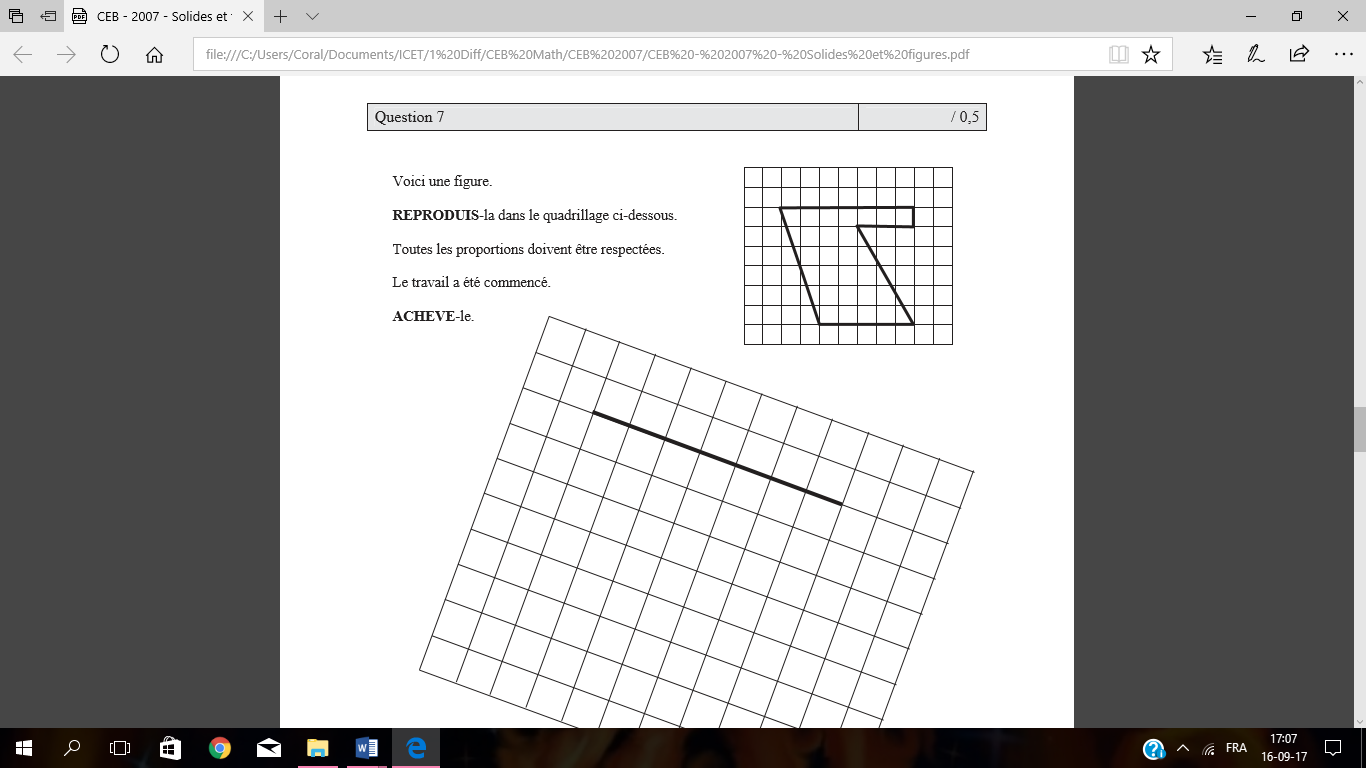 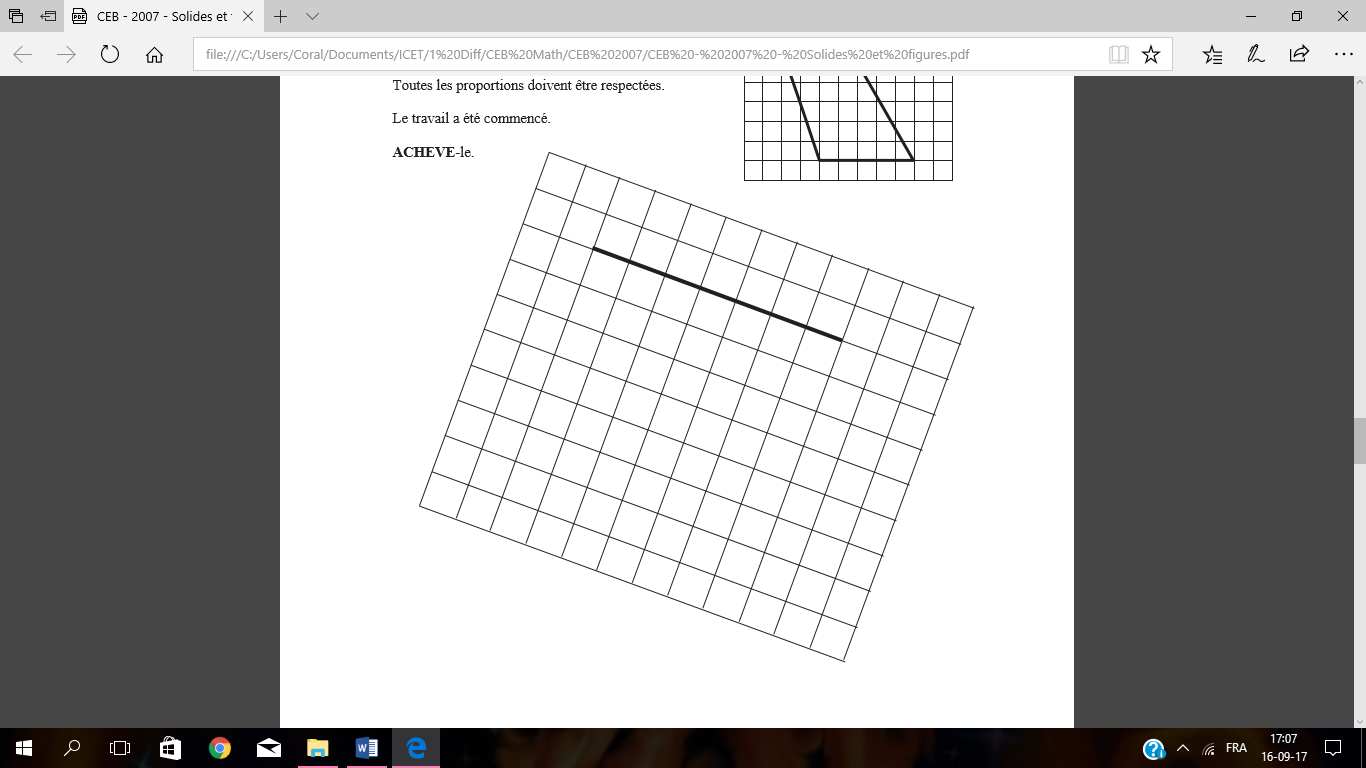 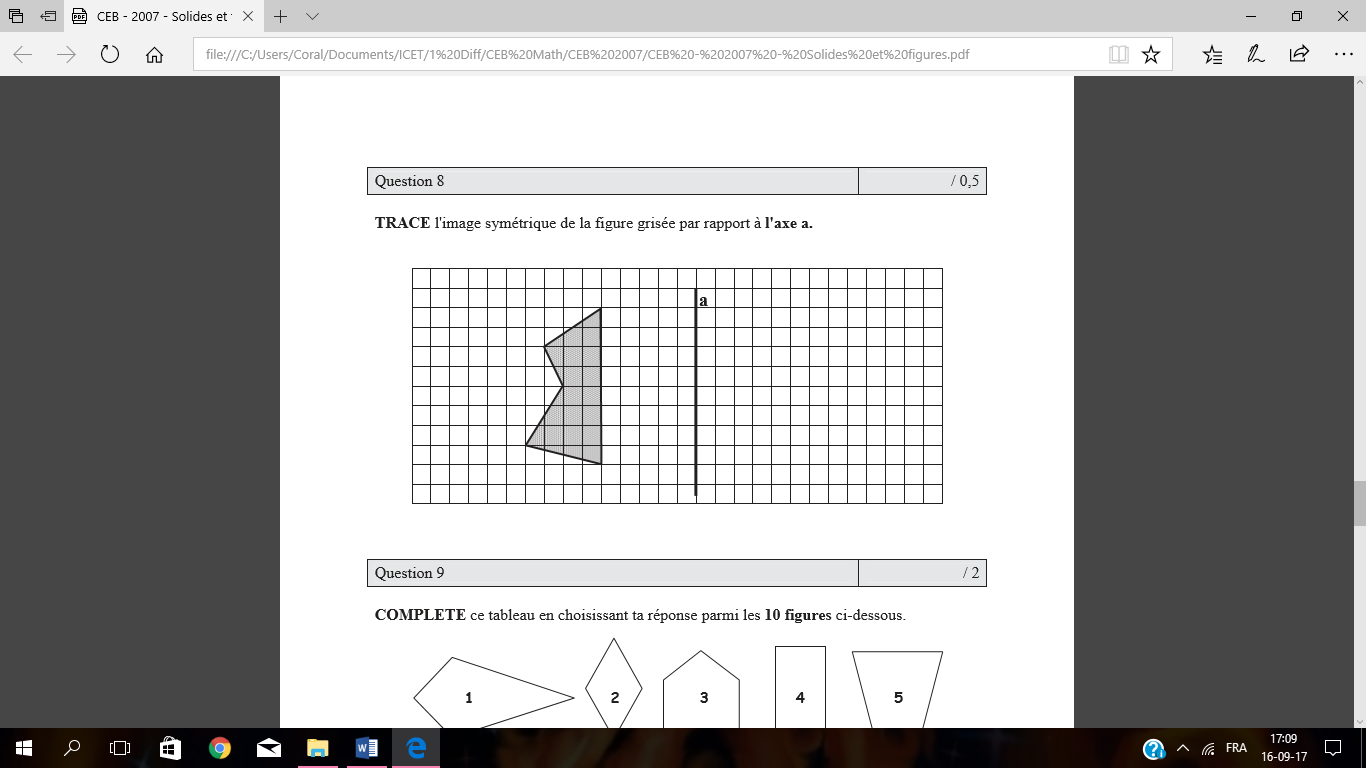 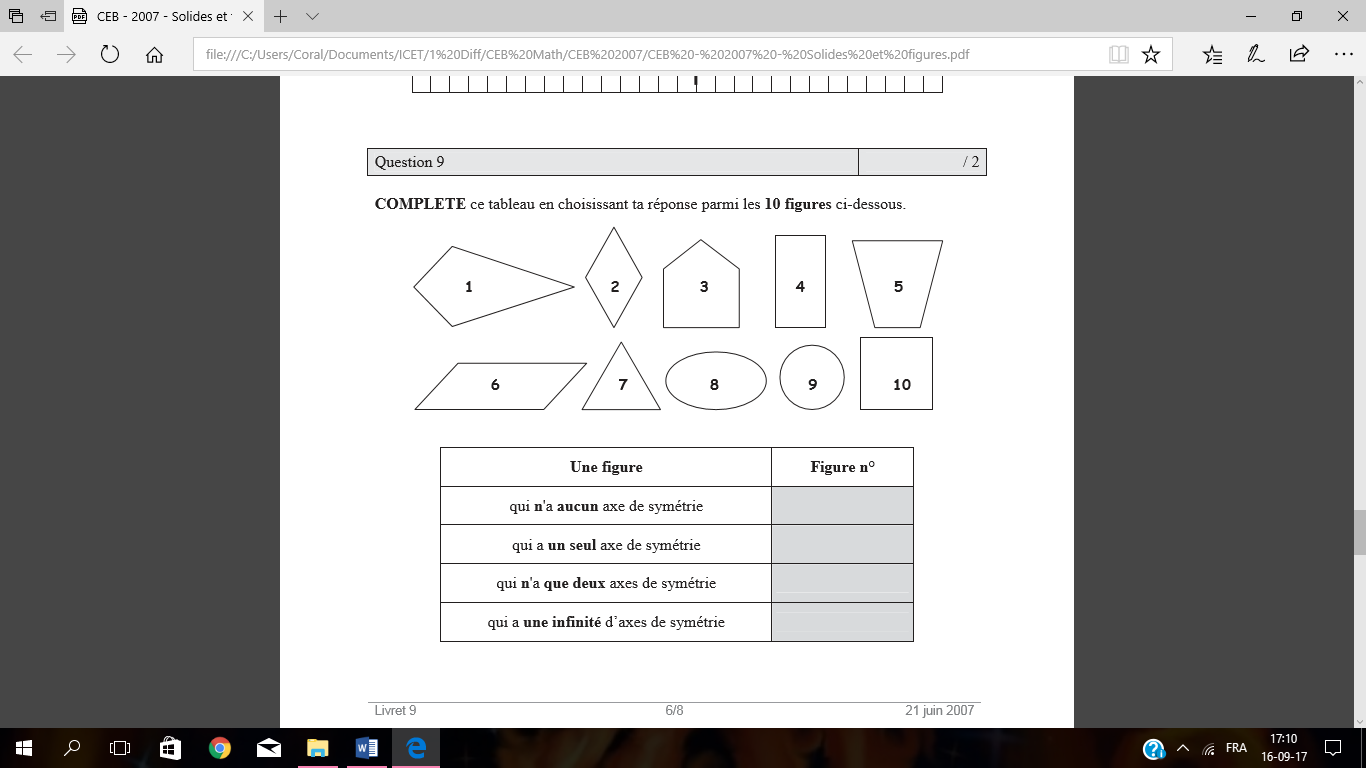 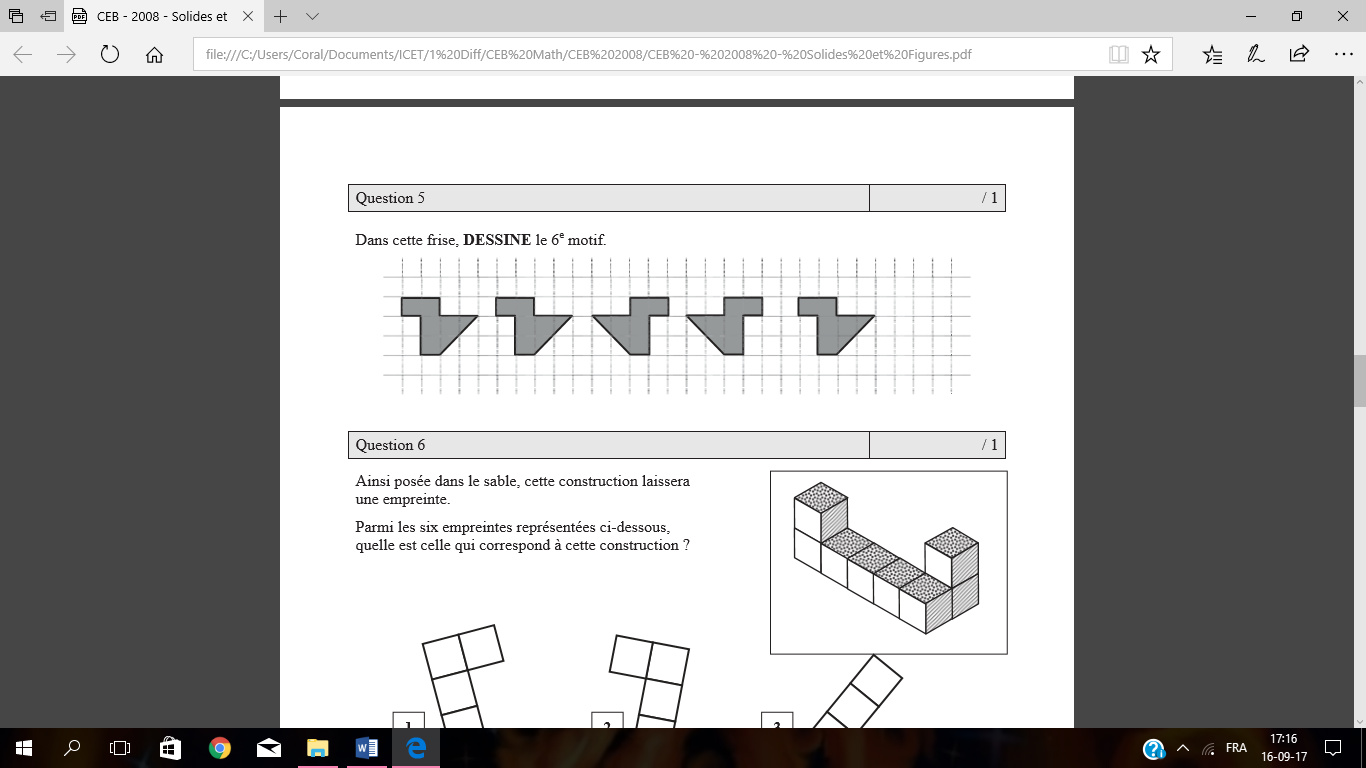 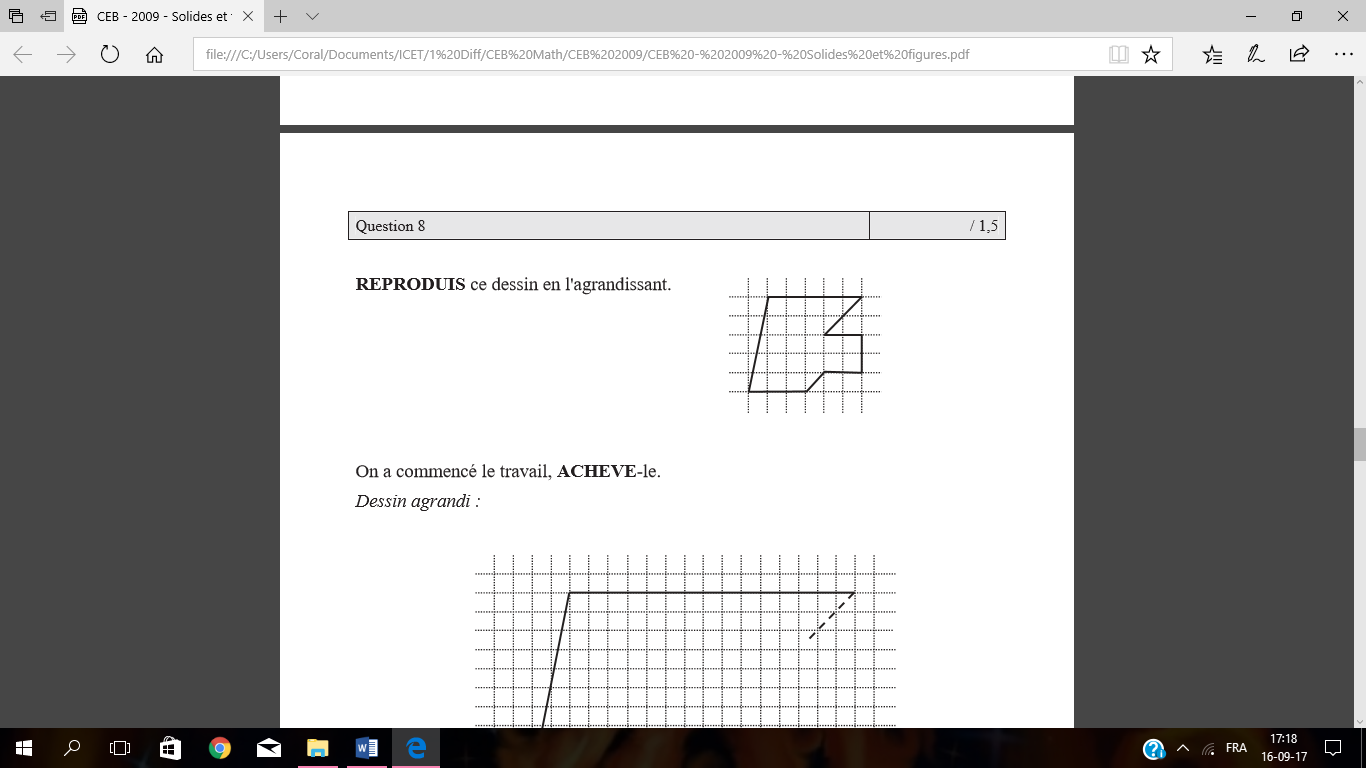 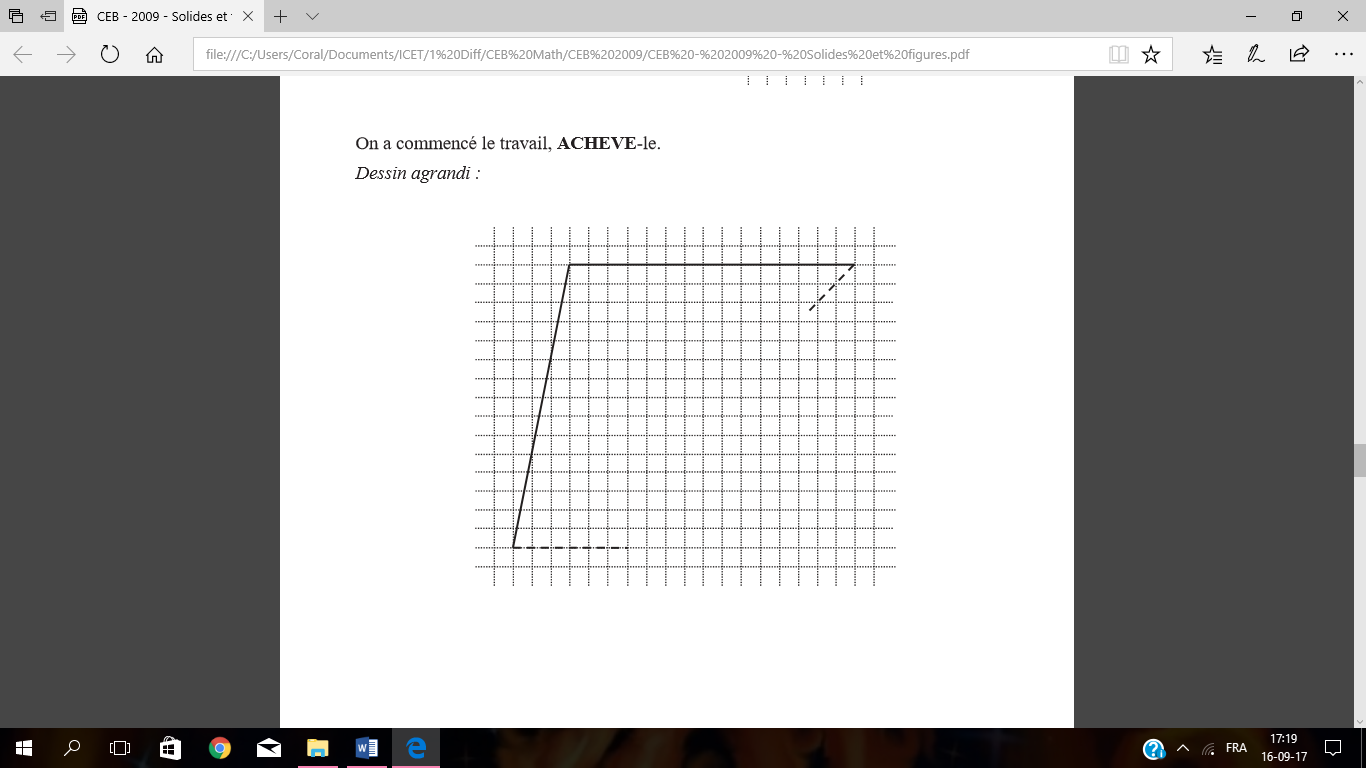 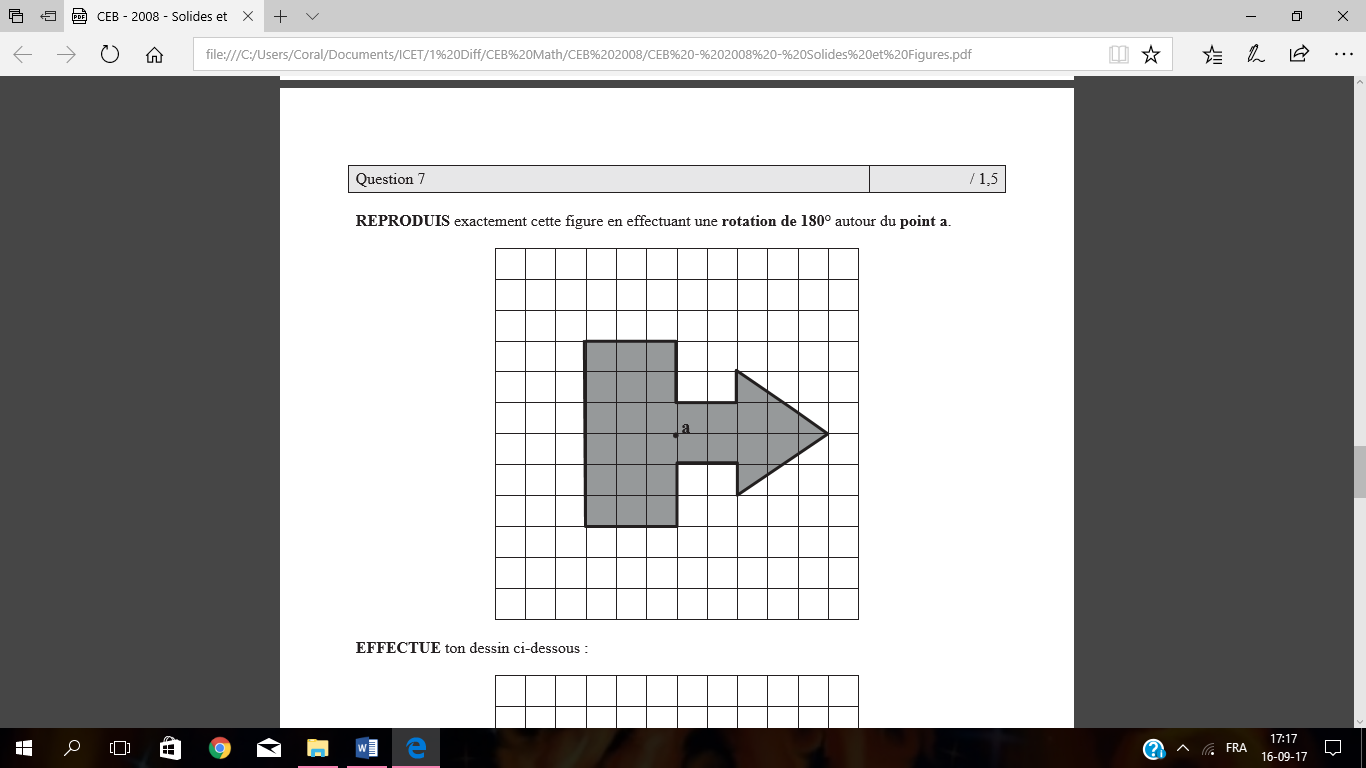 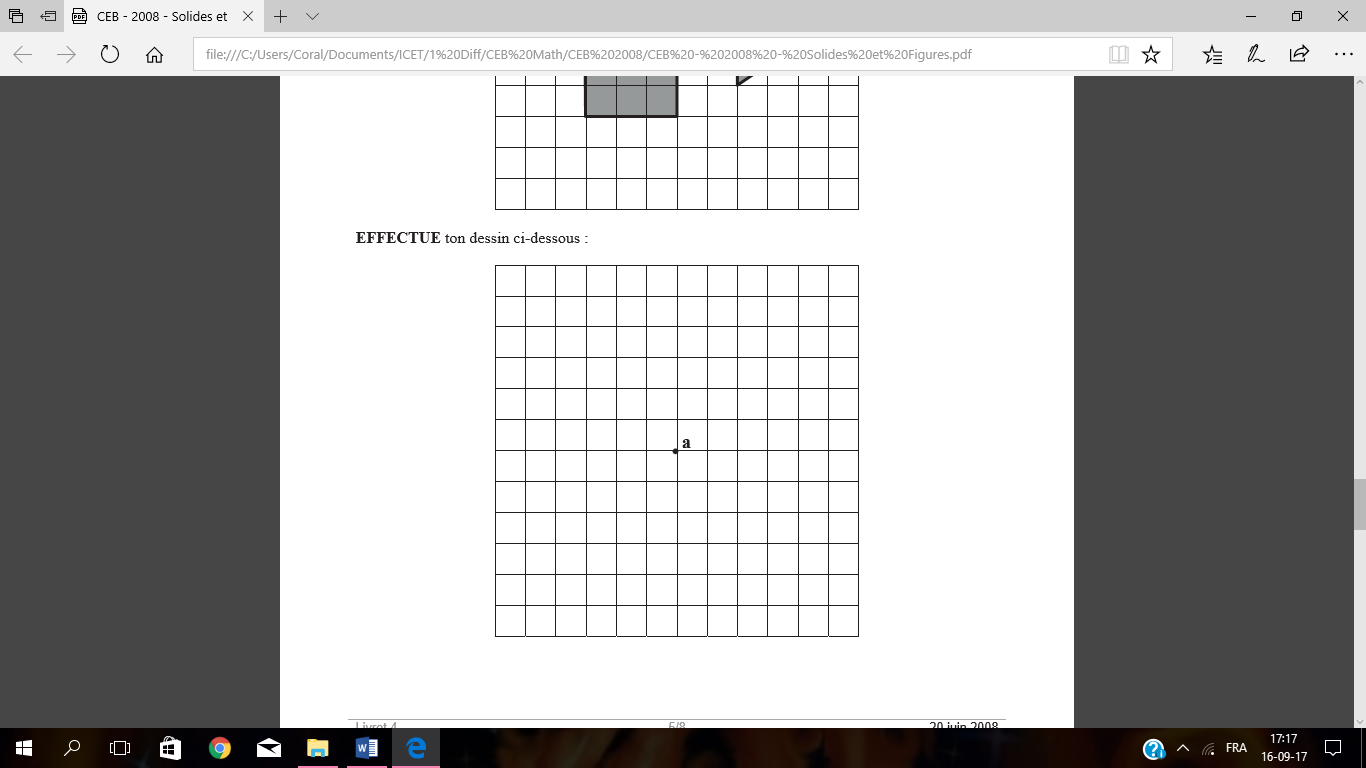 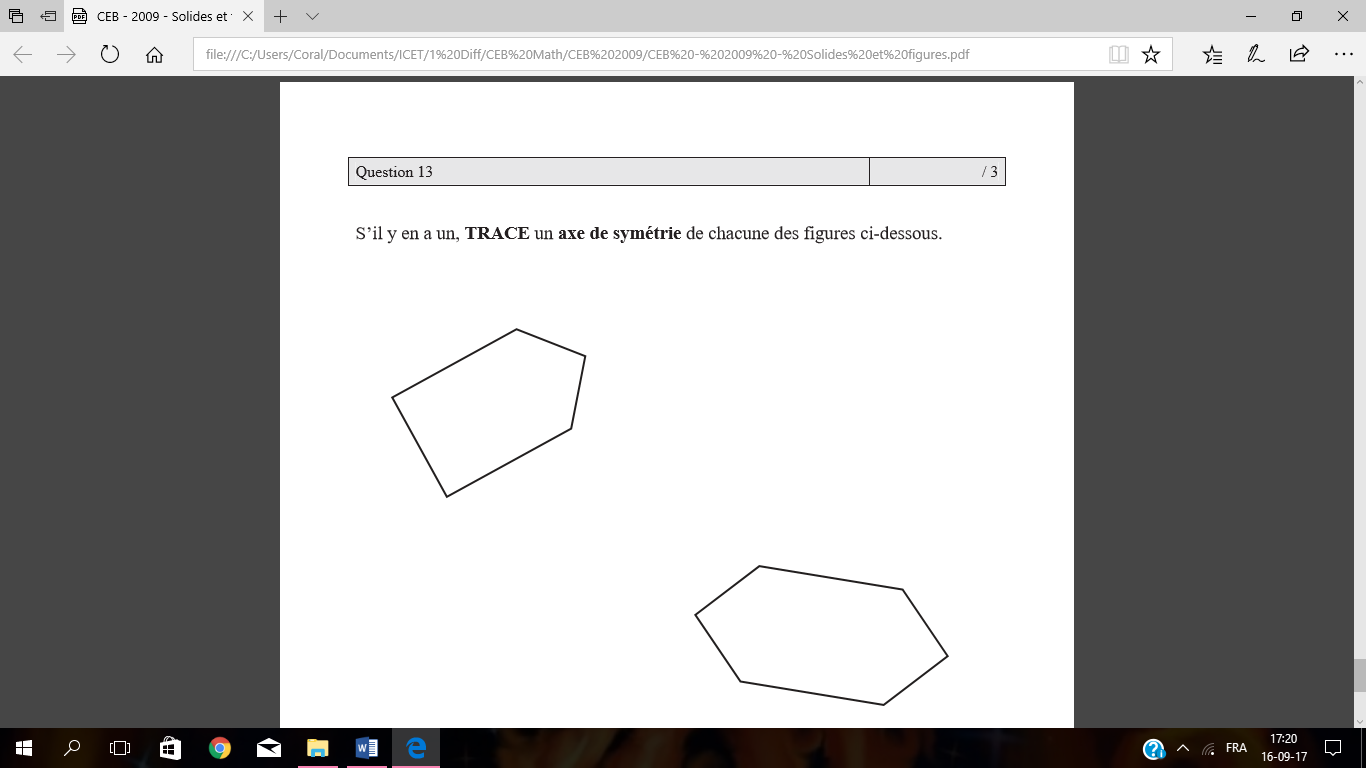 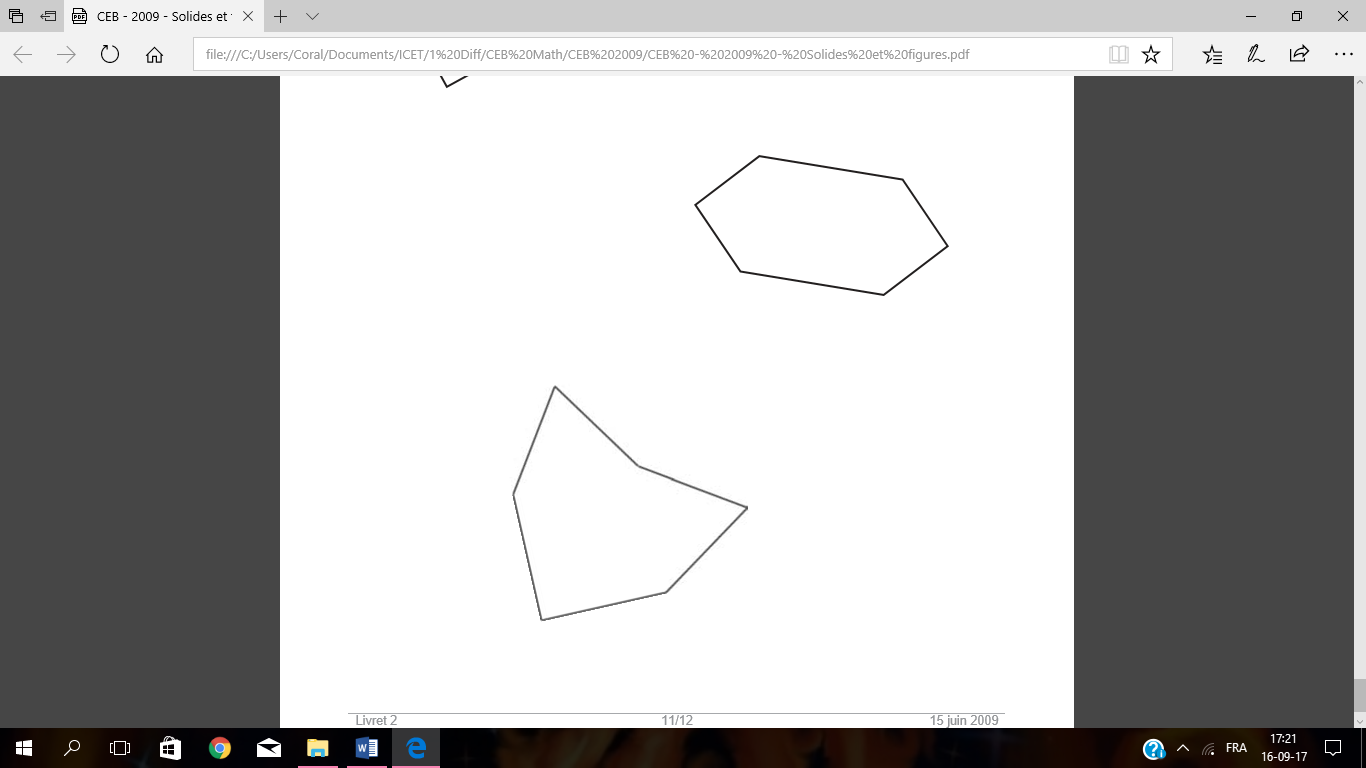 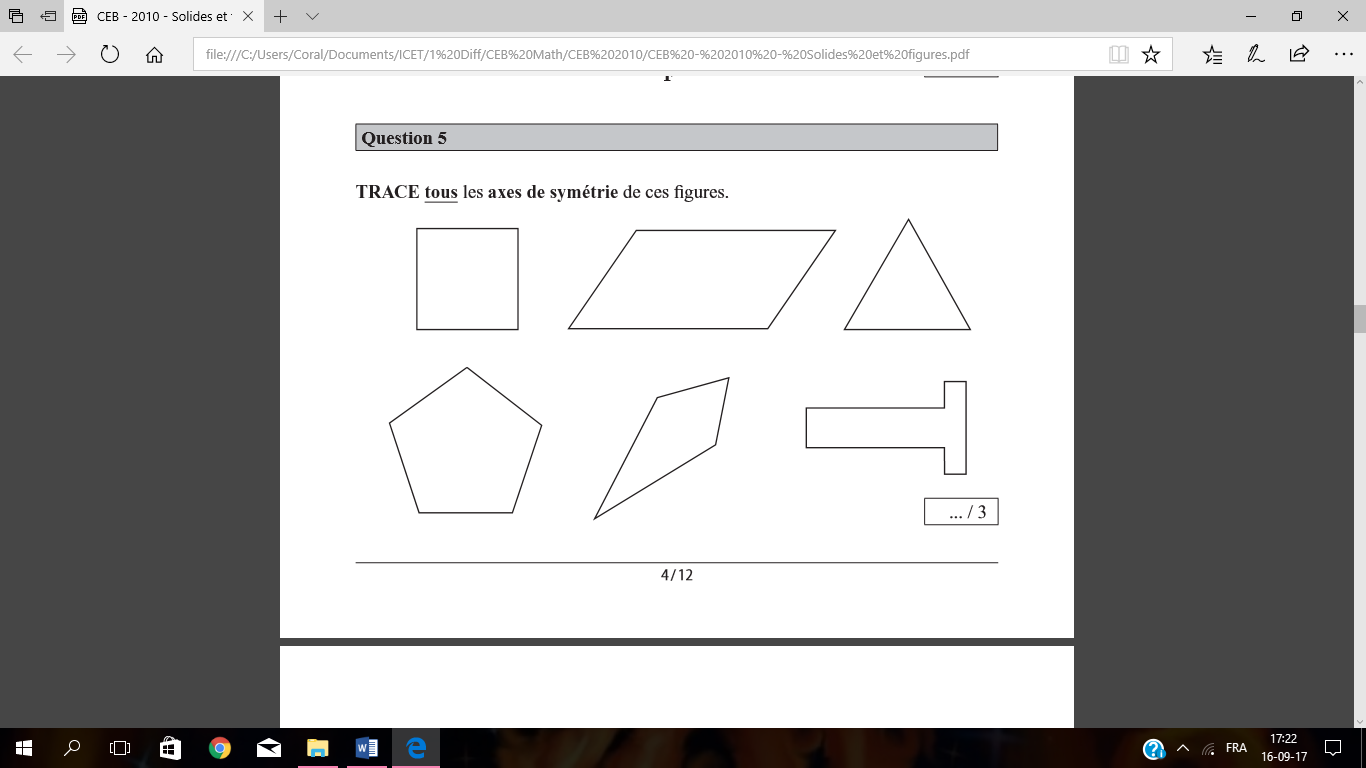 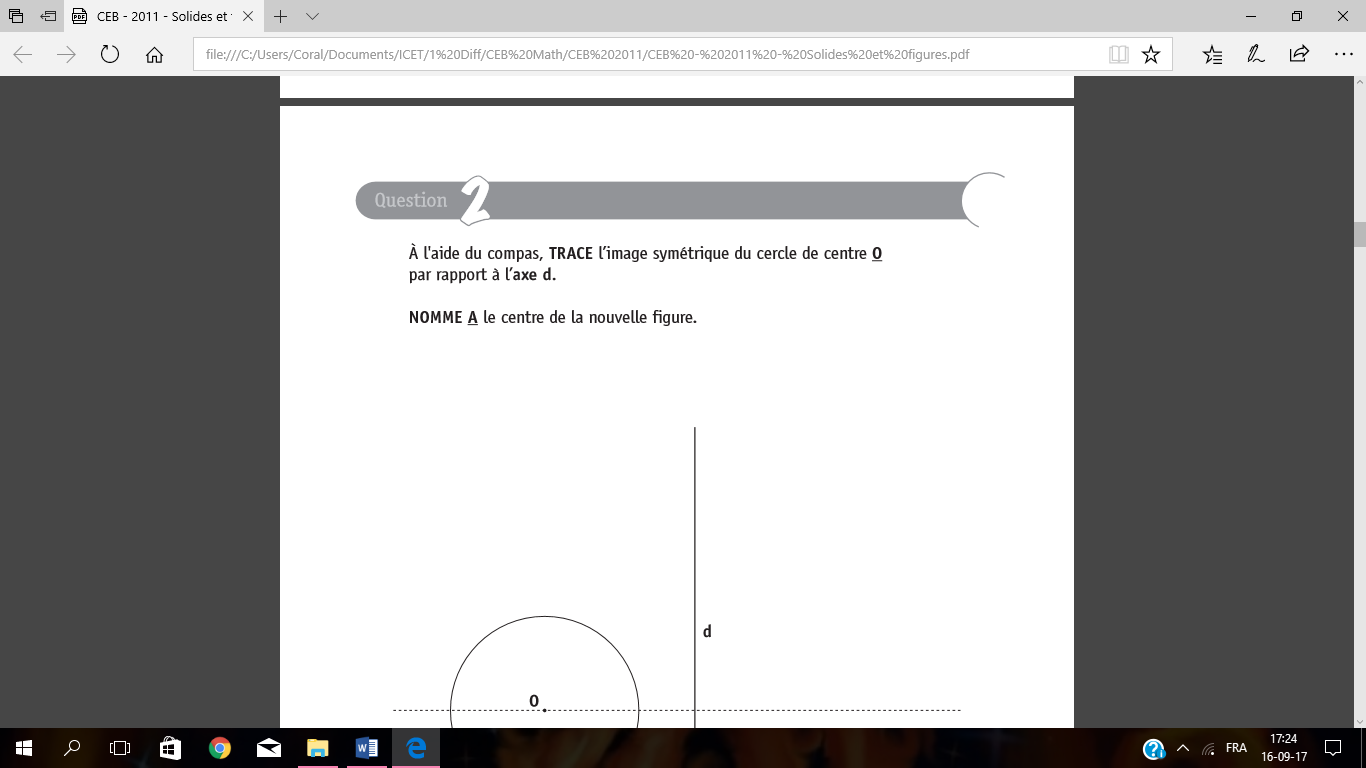 /1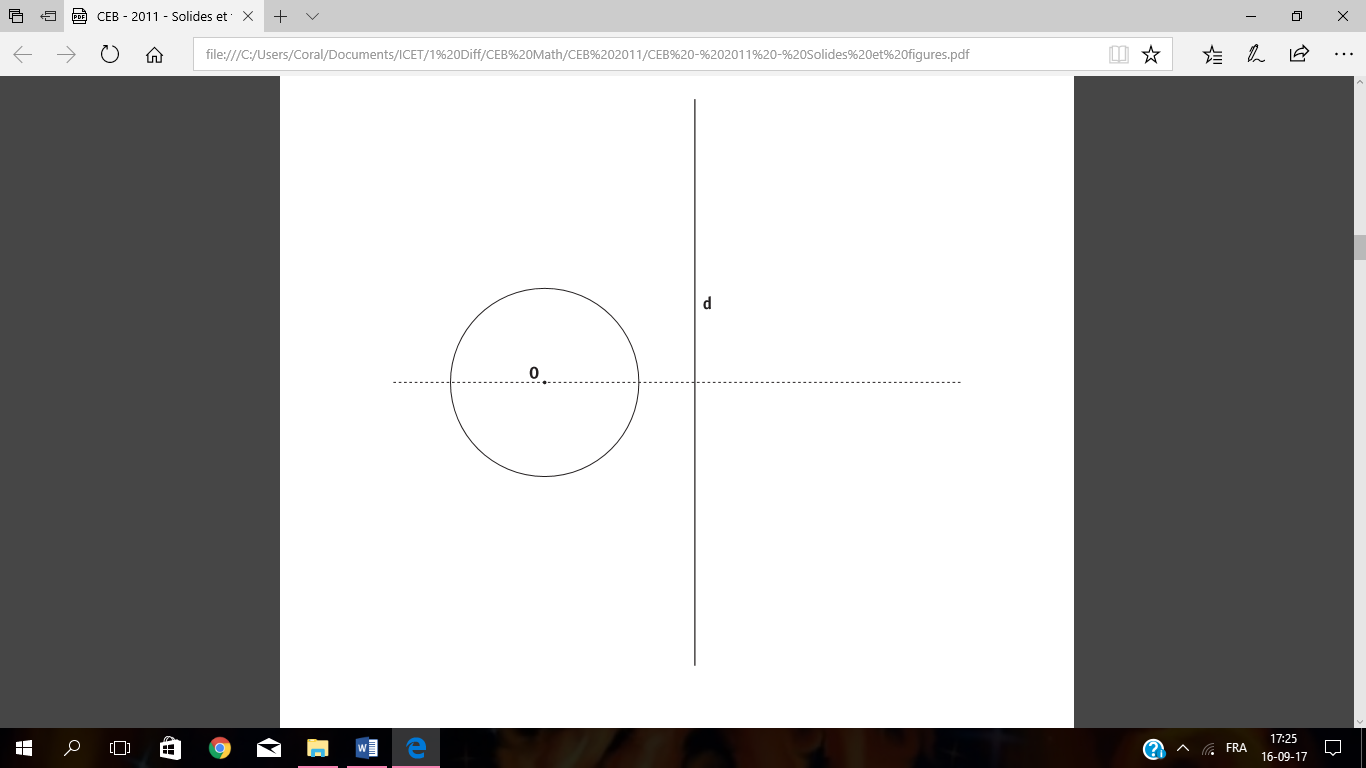 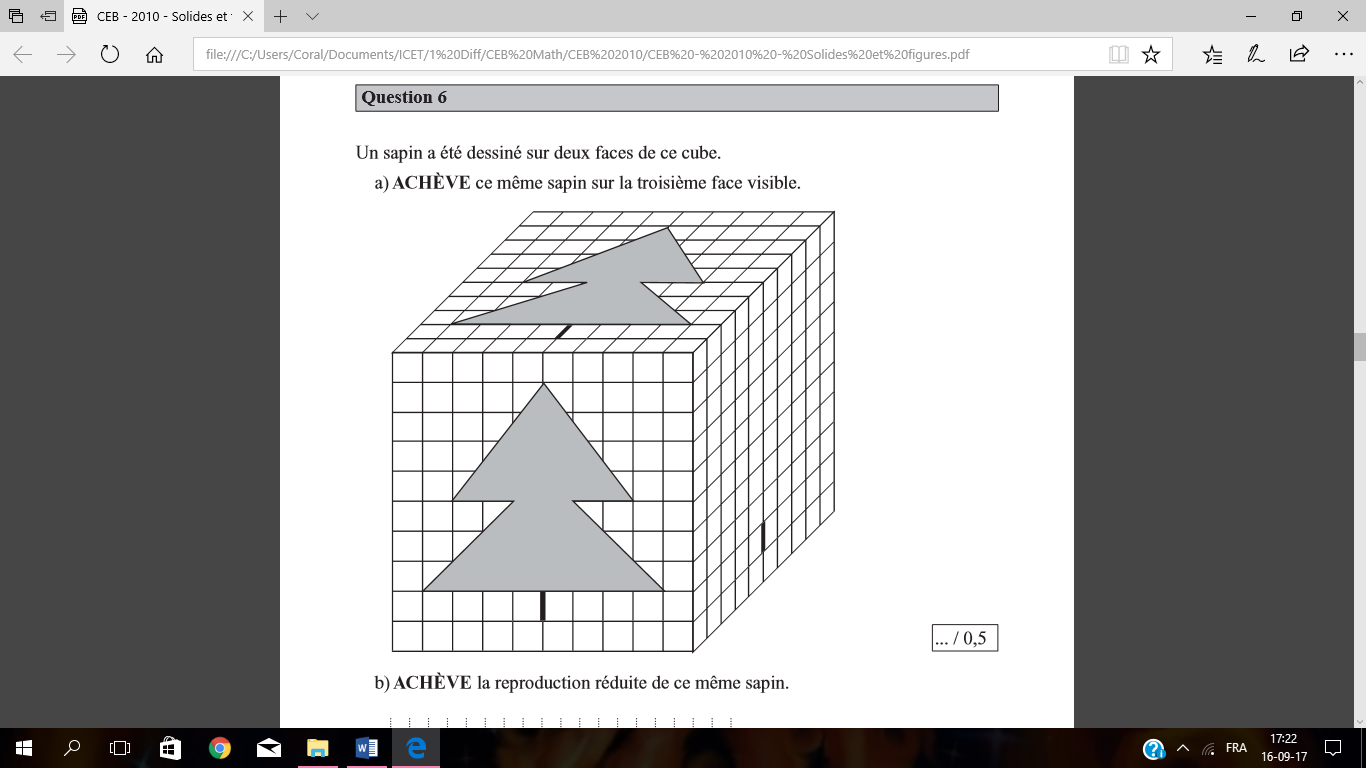 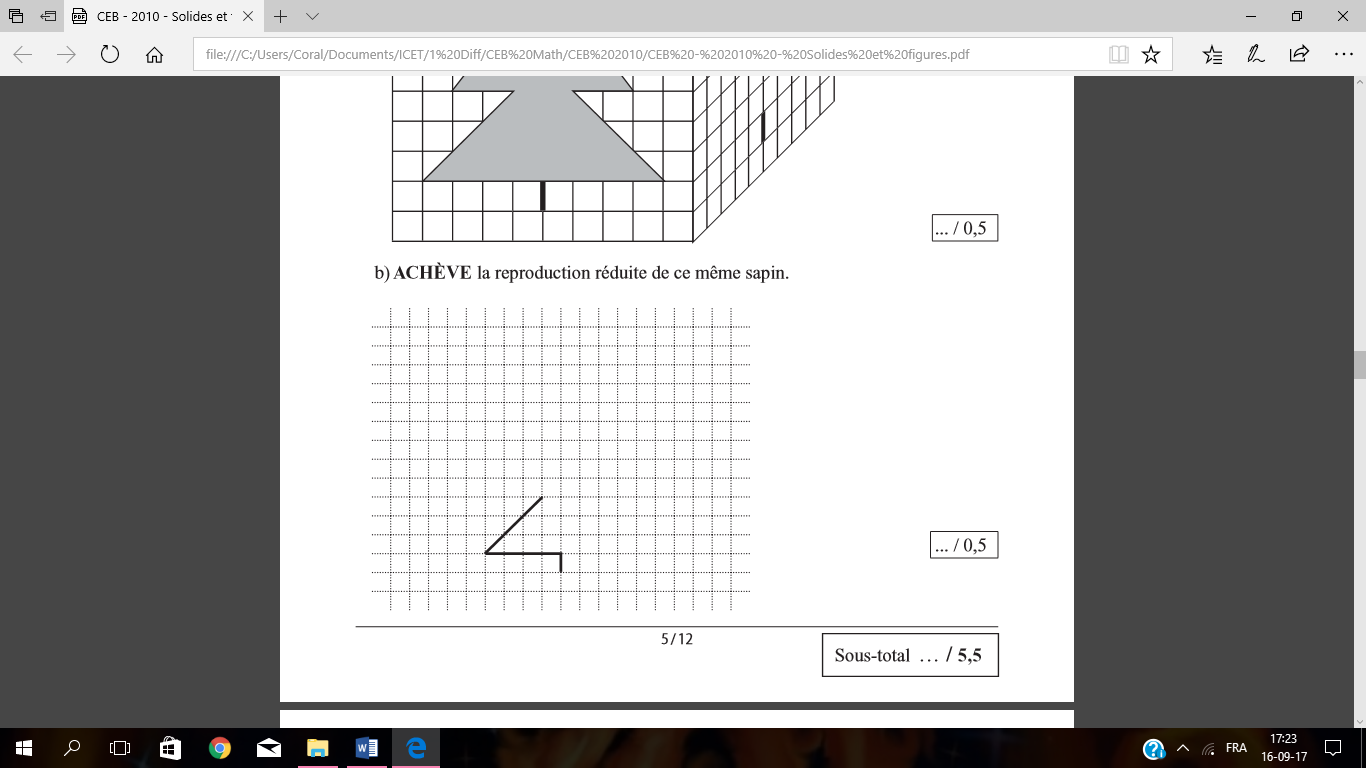 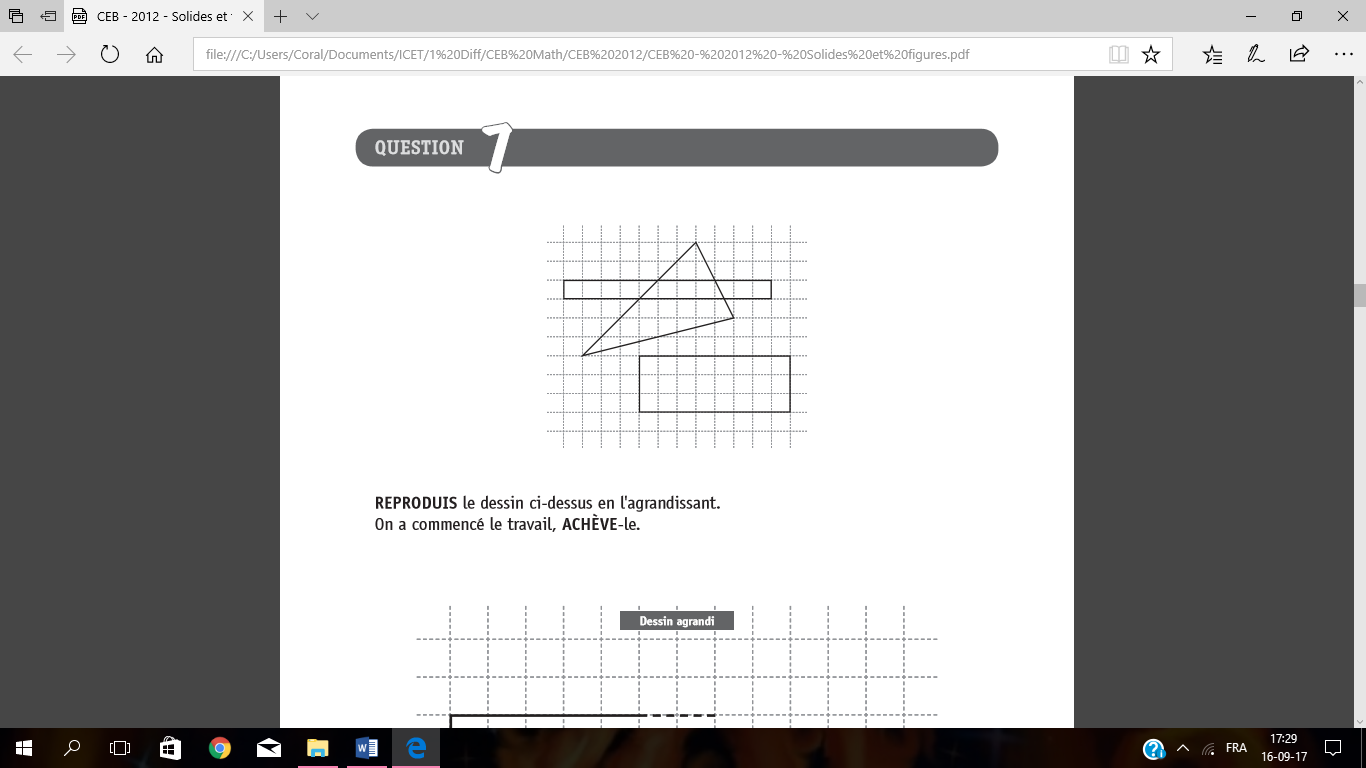 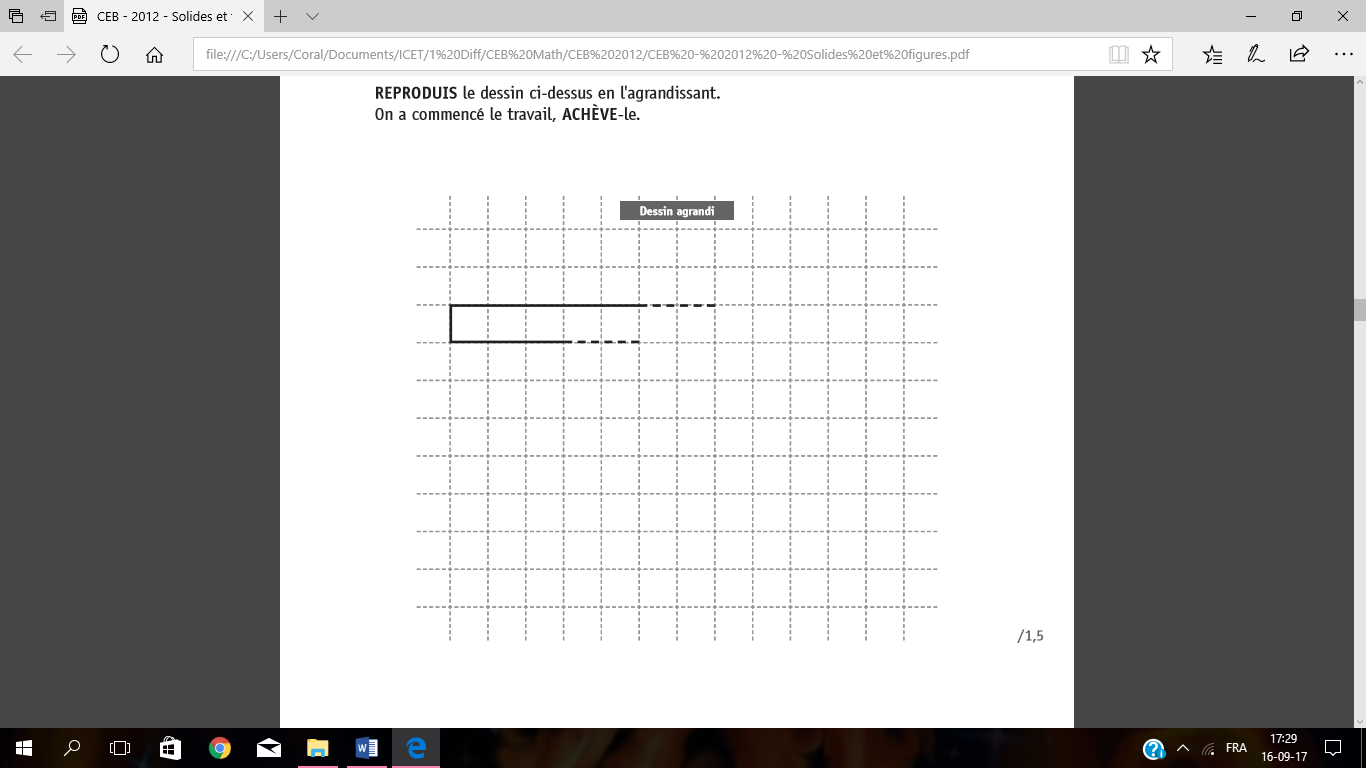 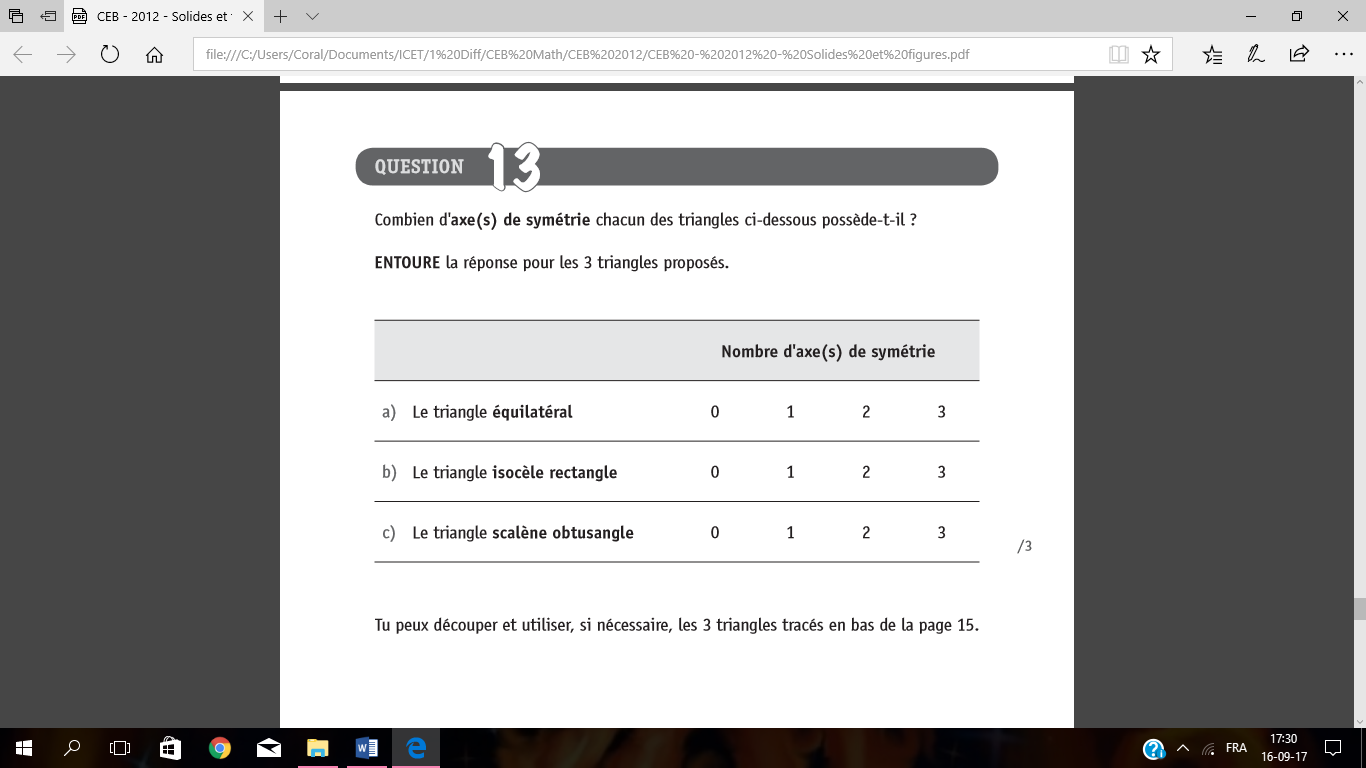 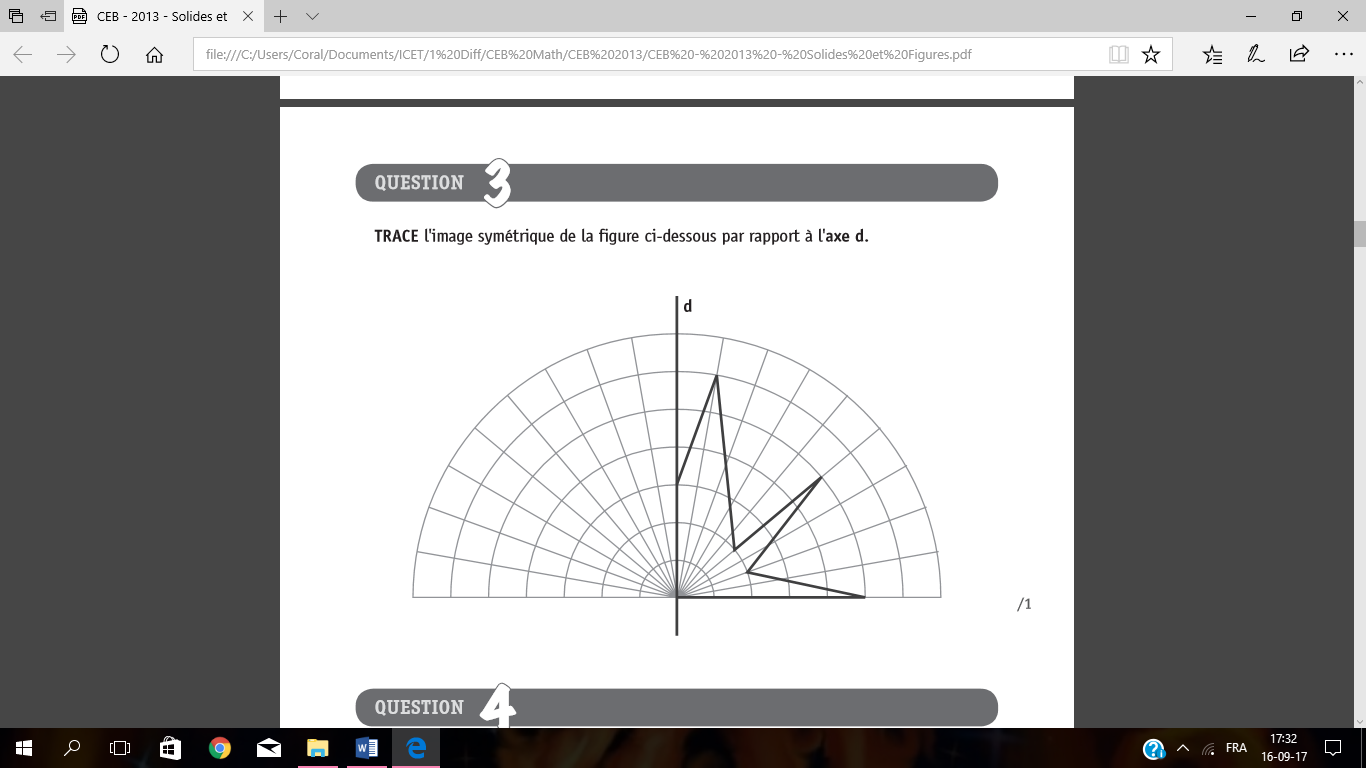 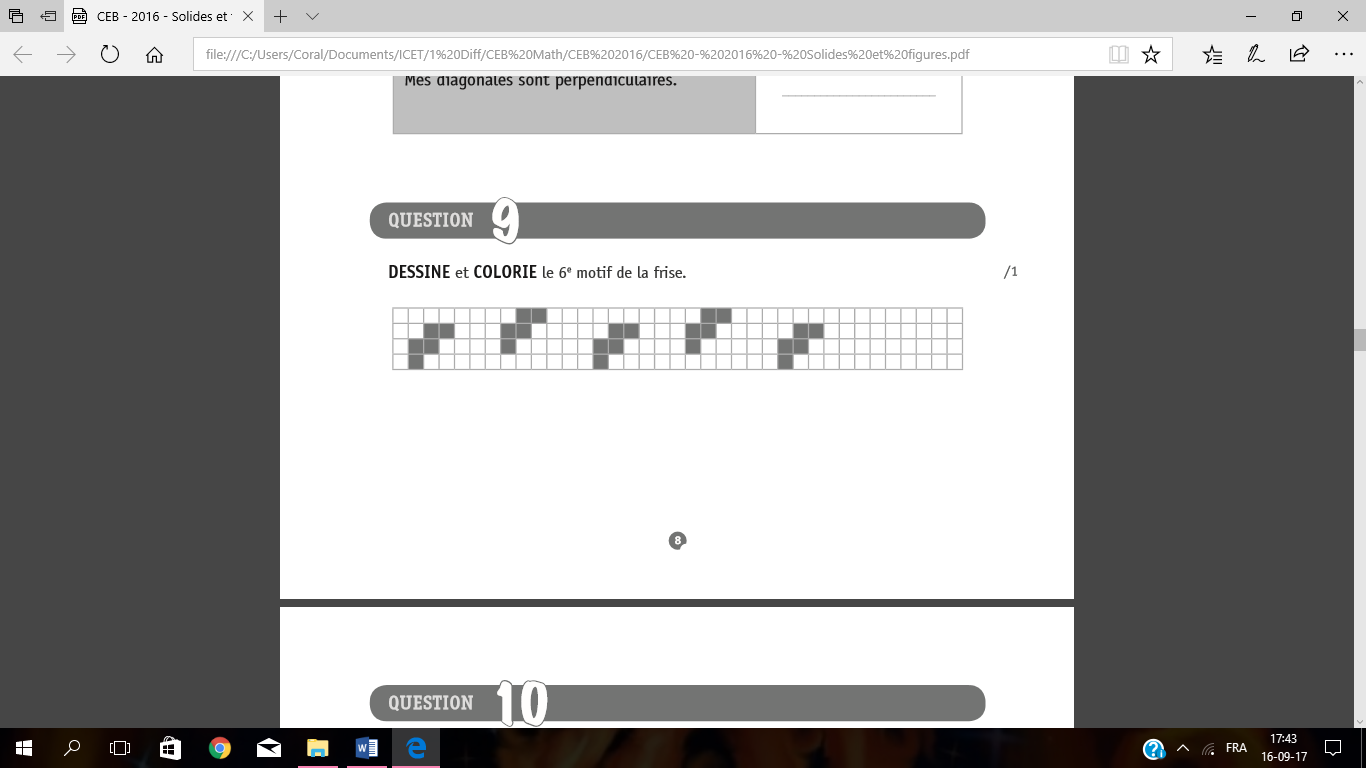 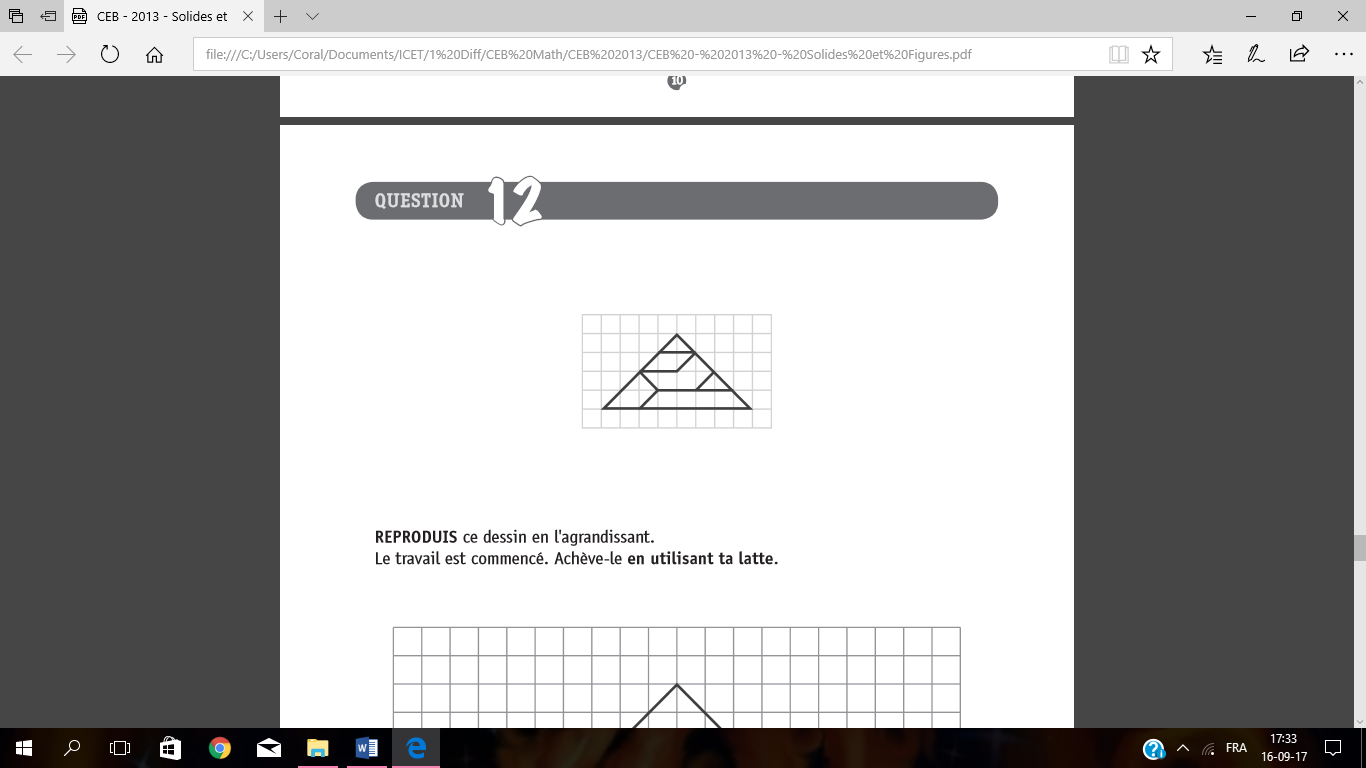 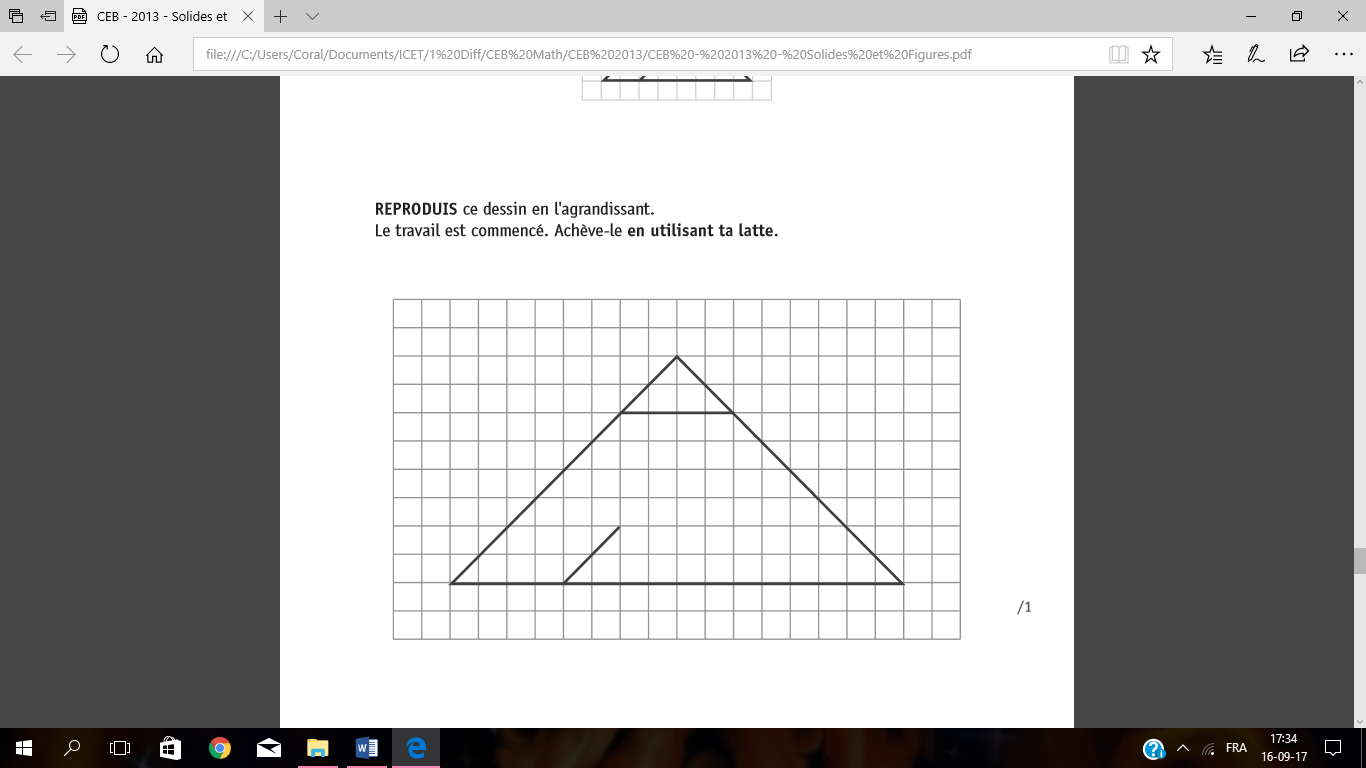 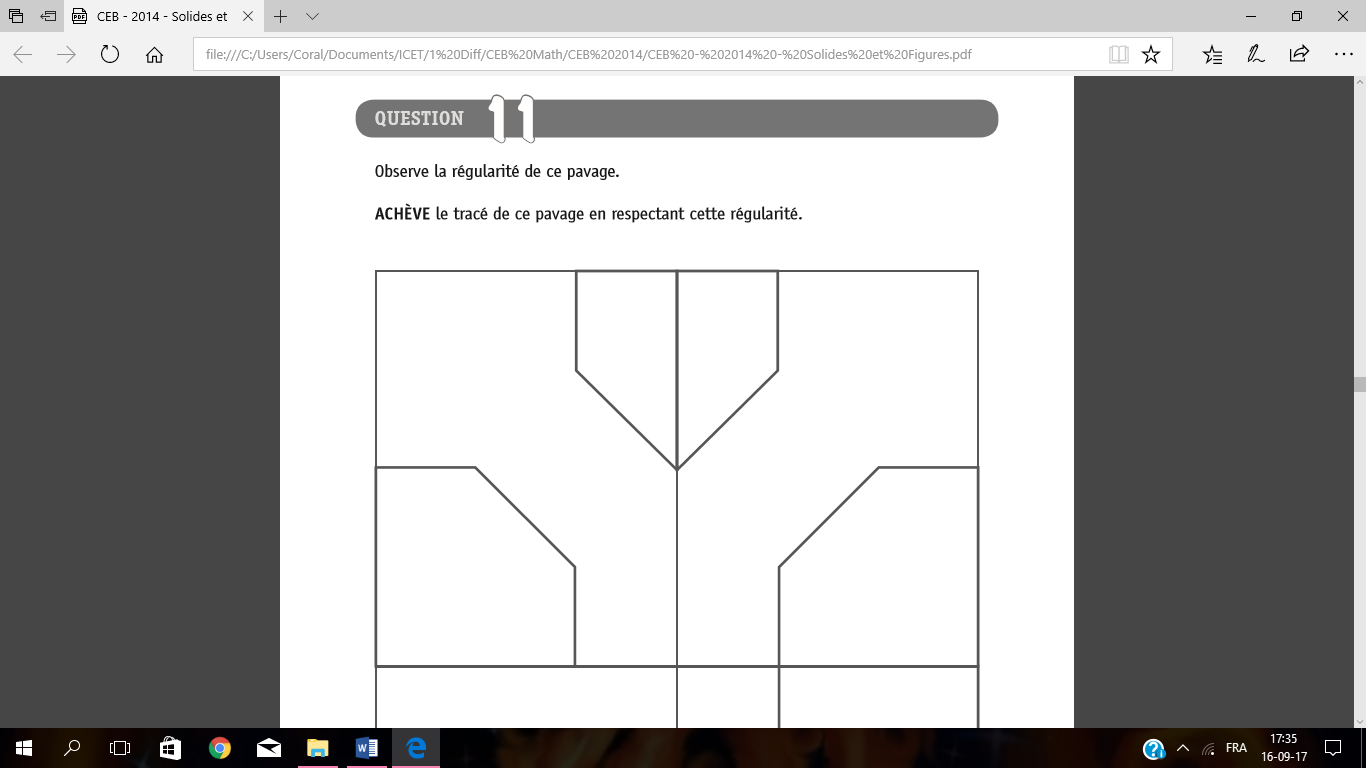 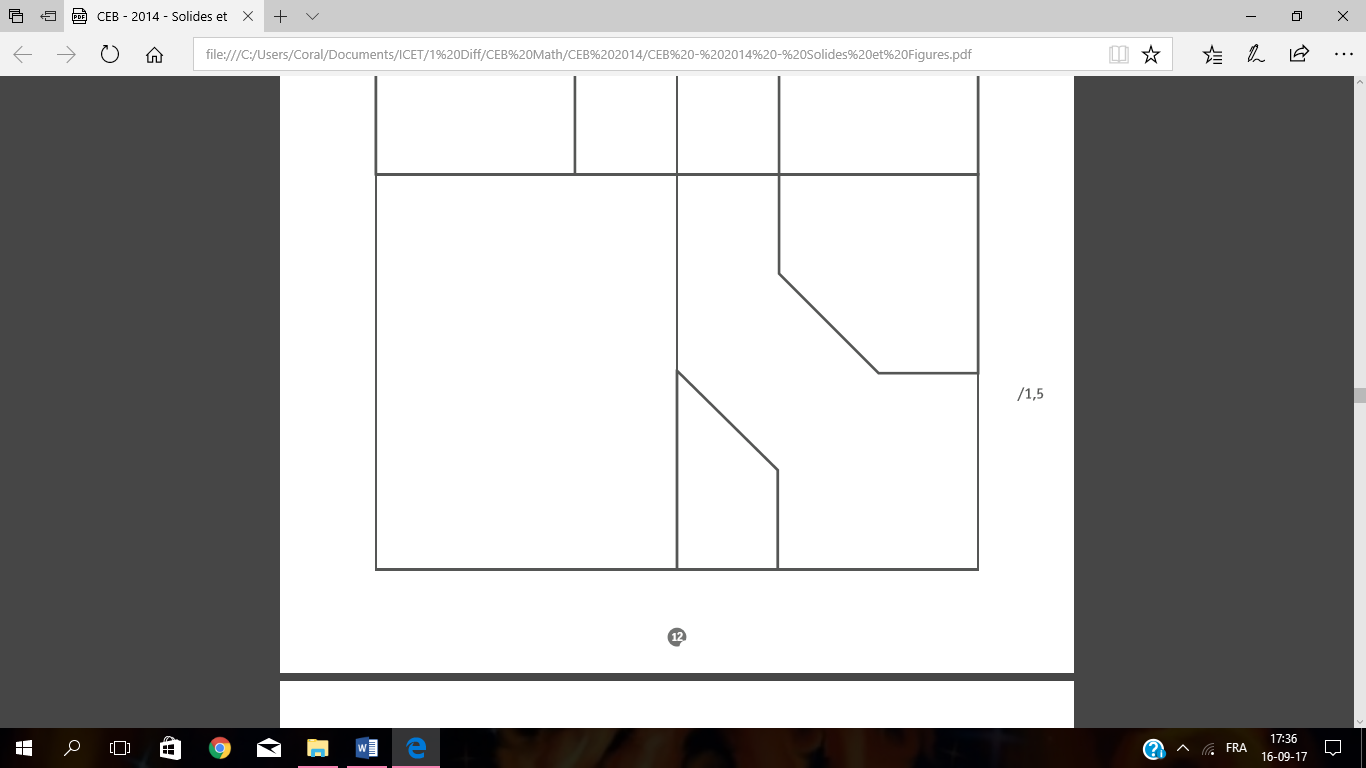 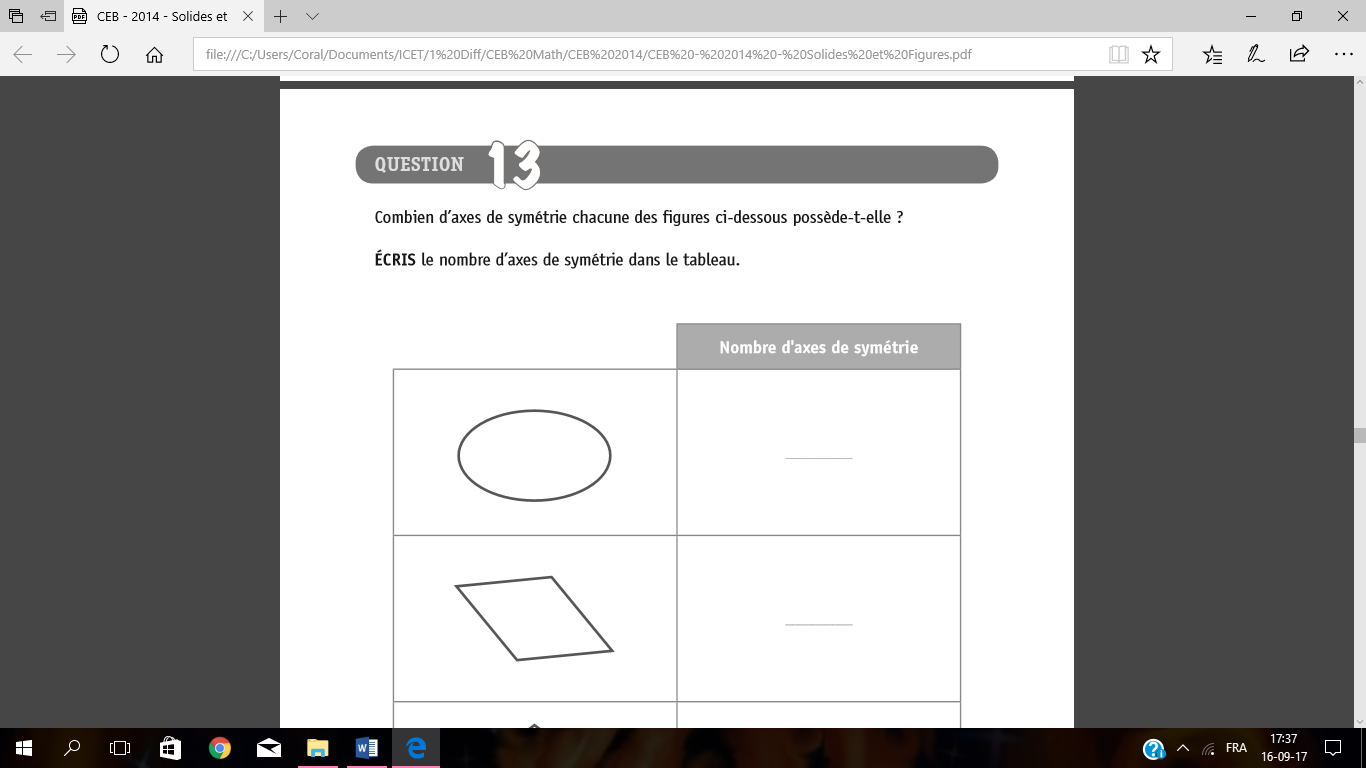 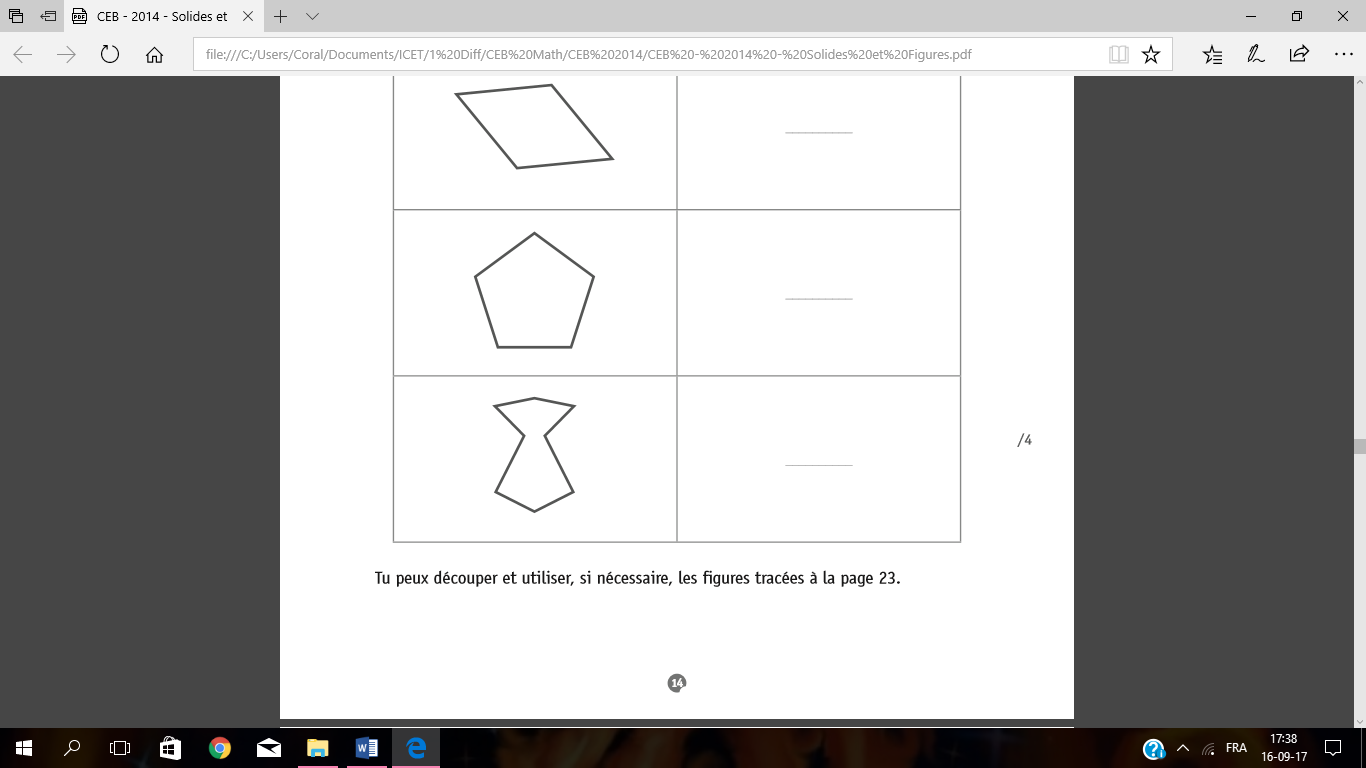 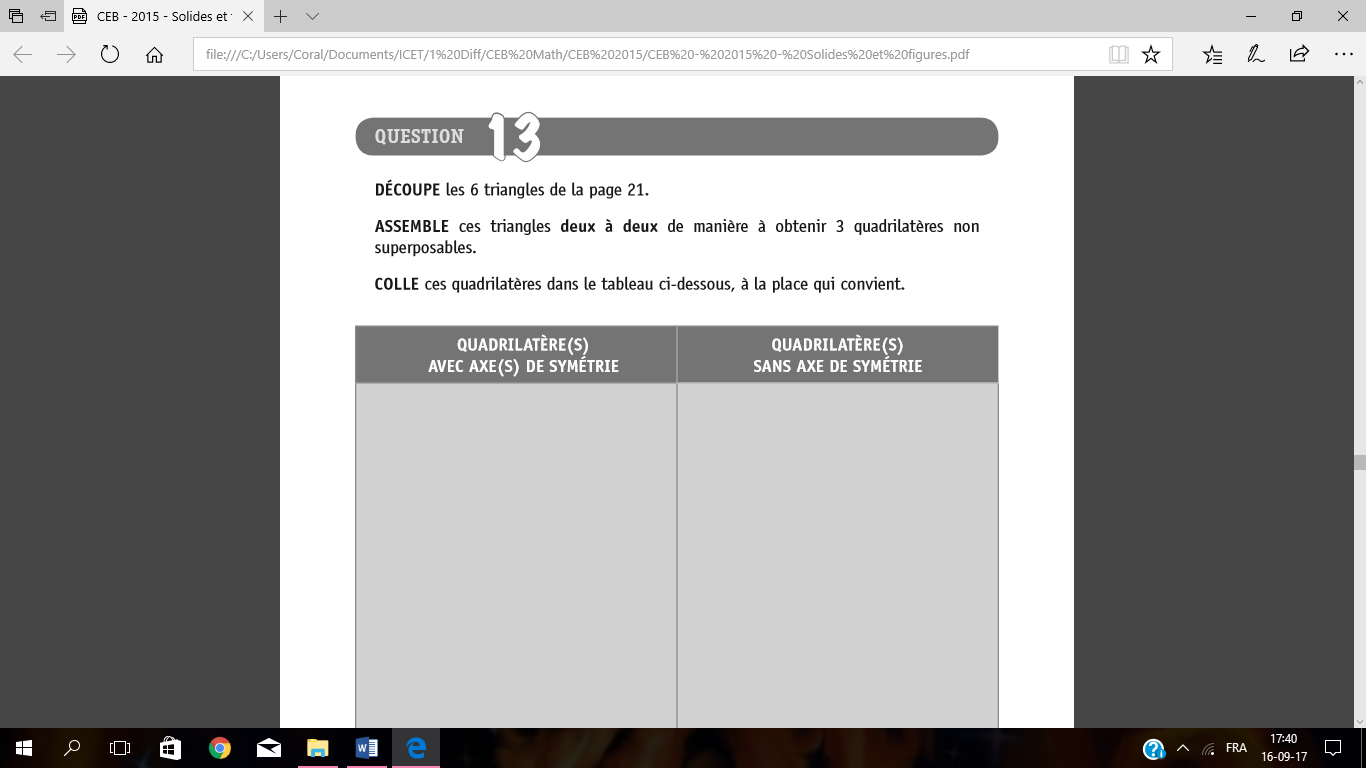 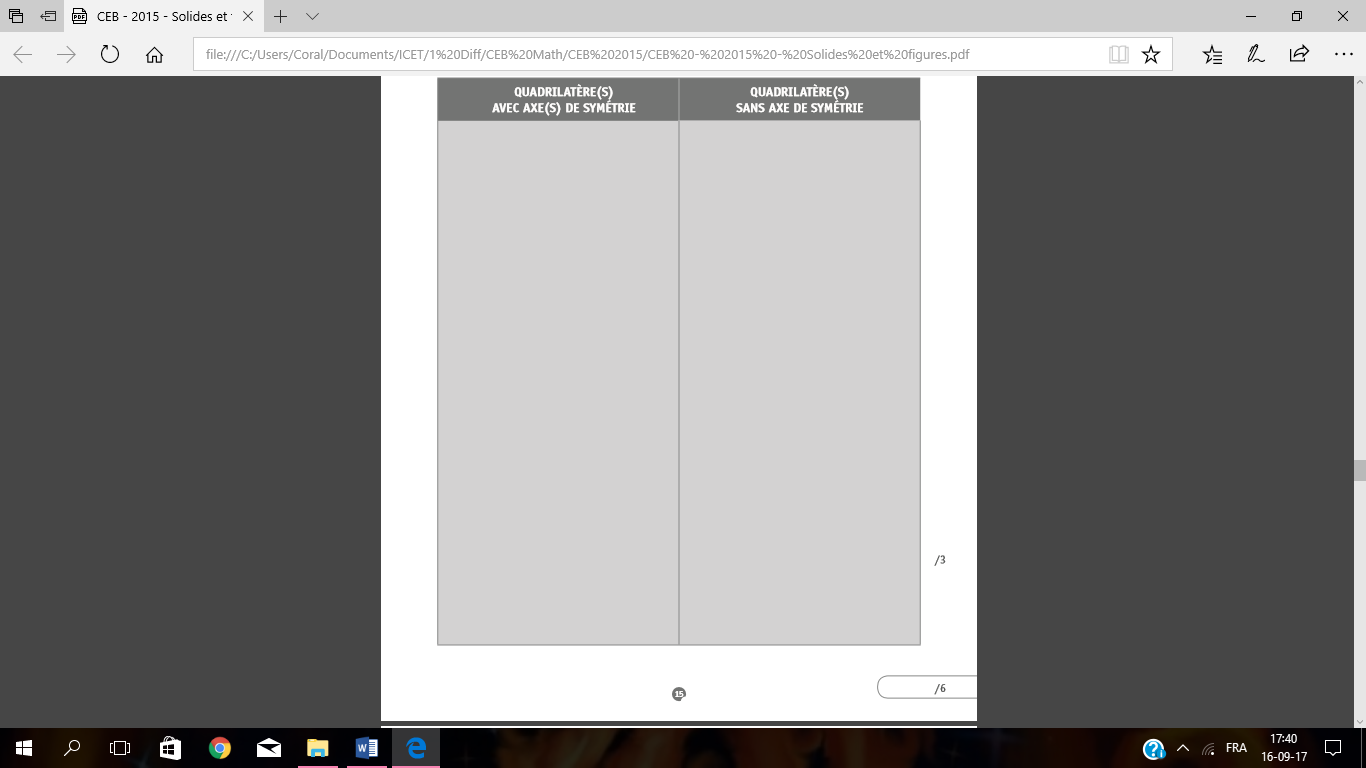 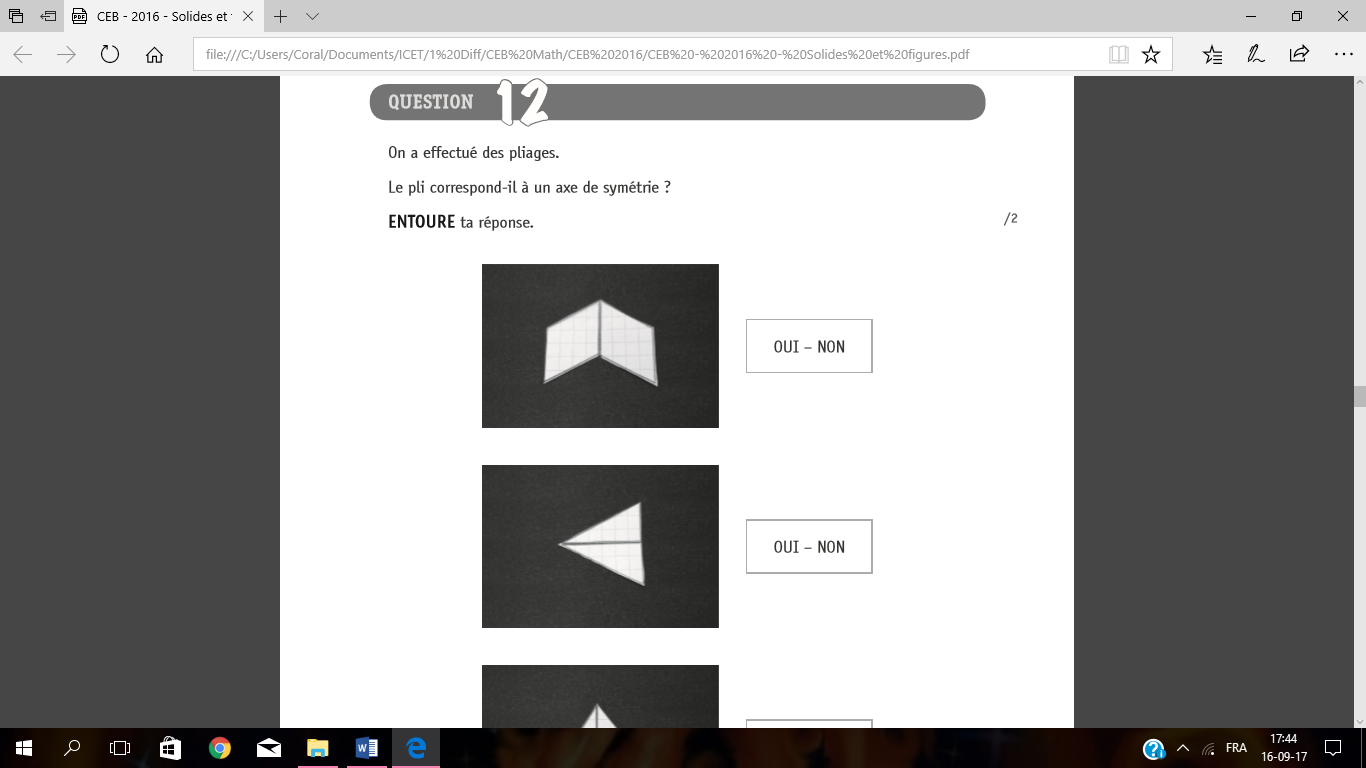 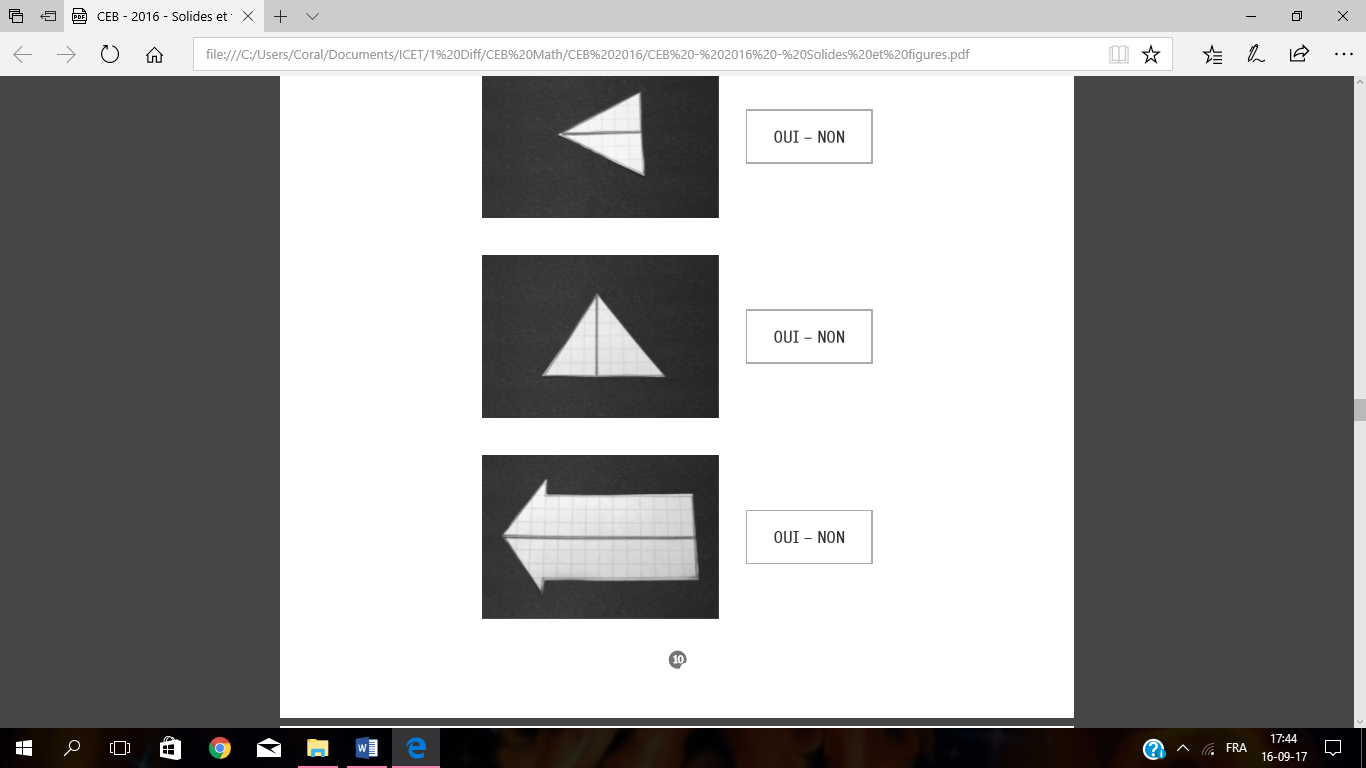 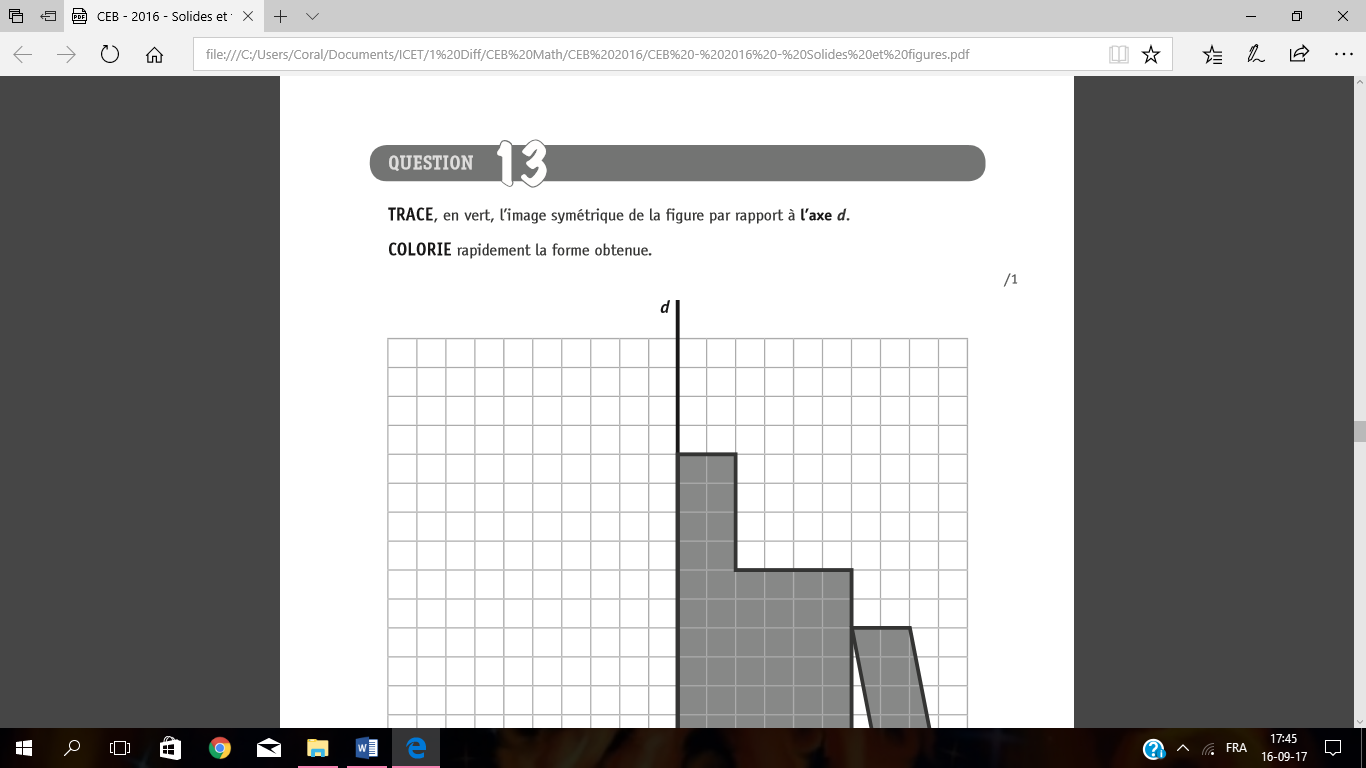 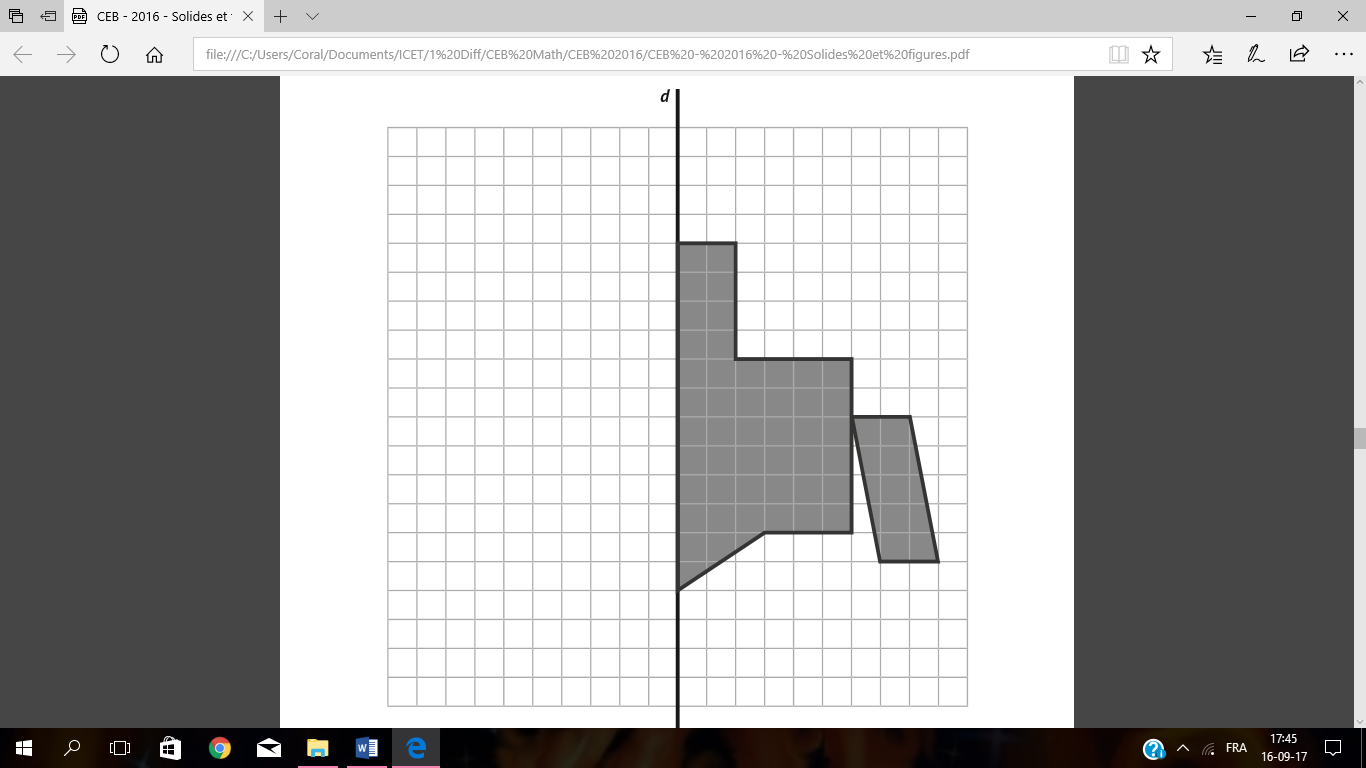 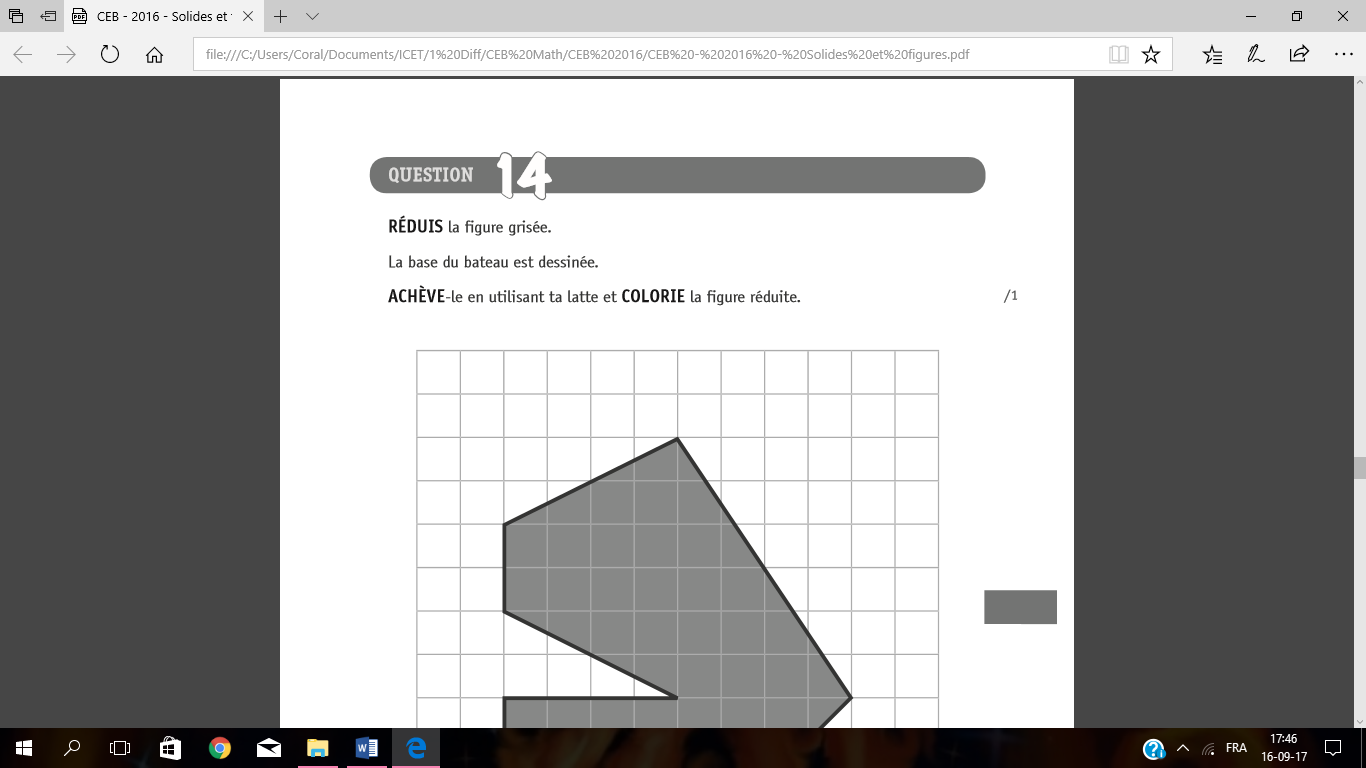 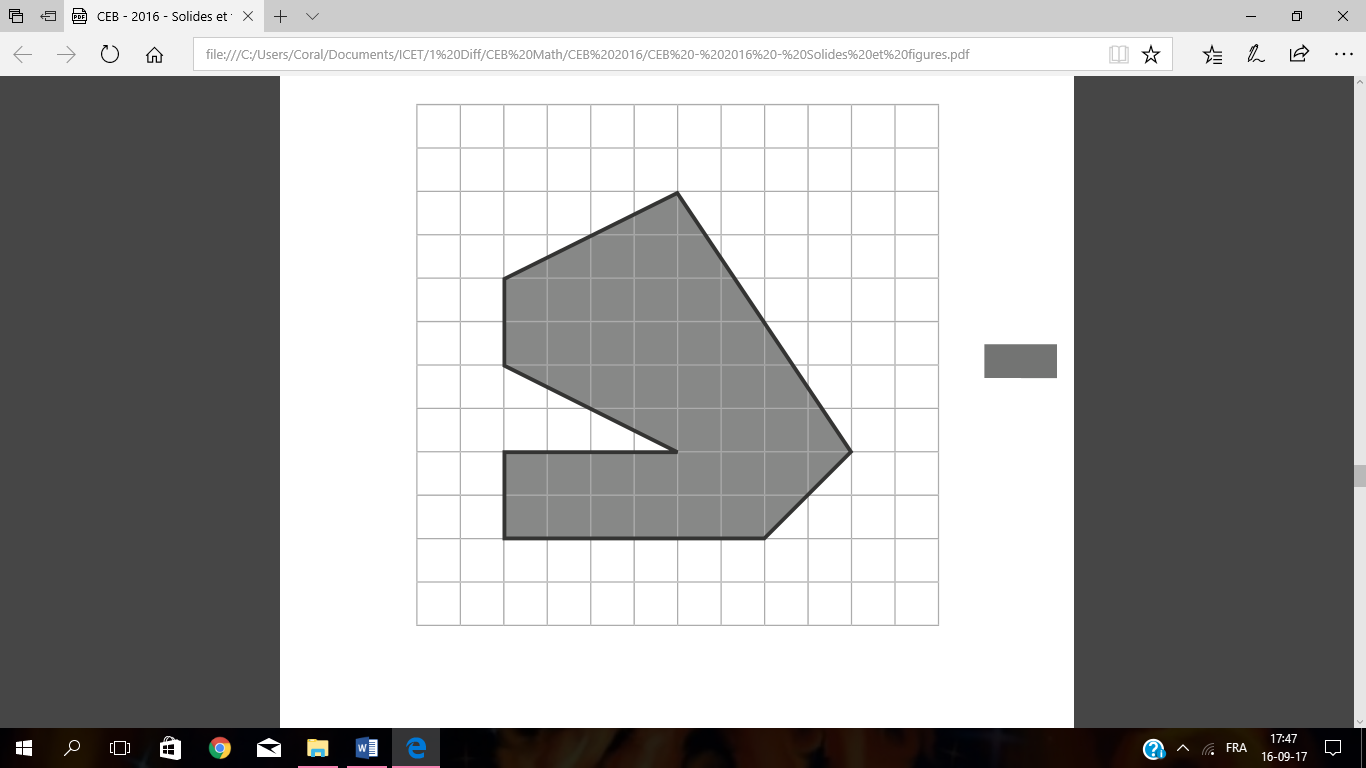 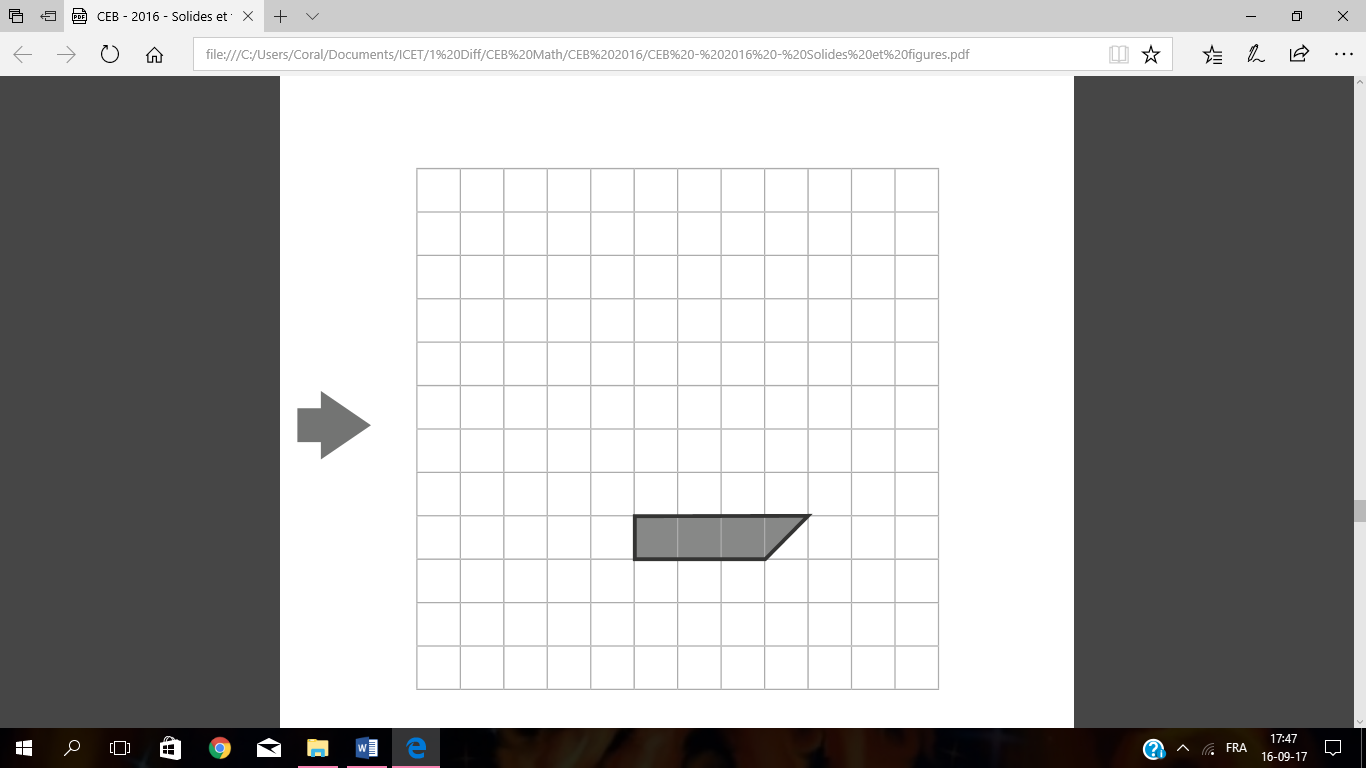 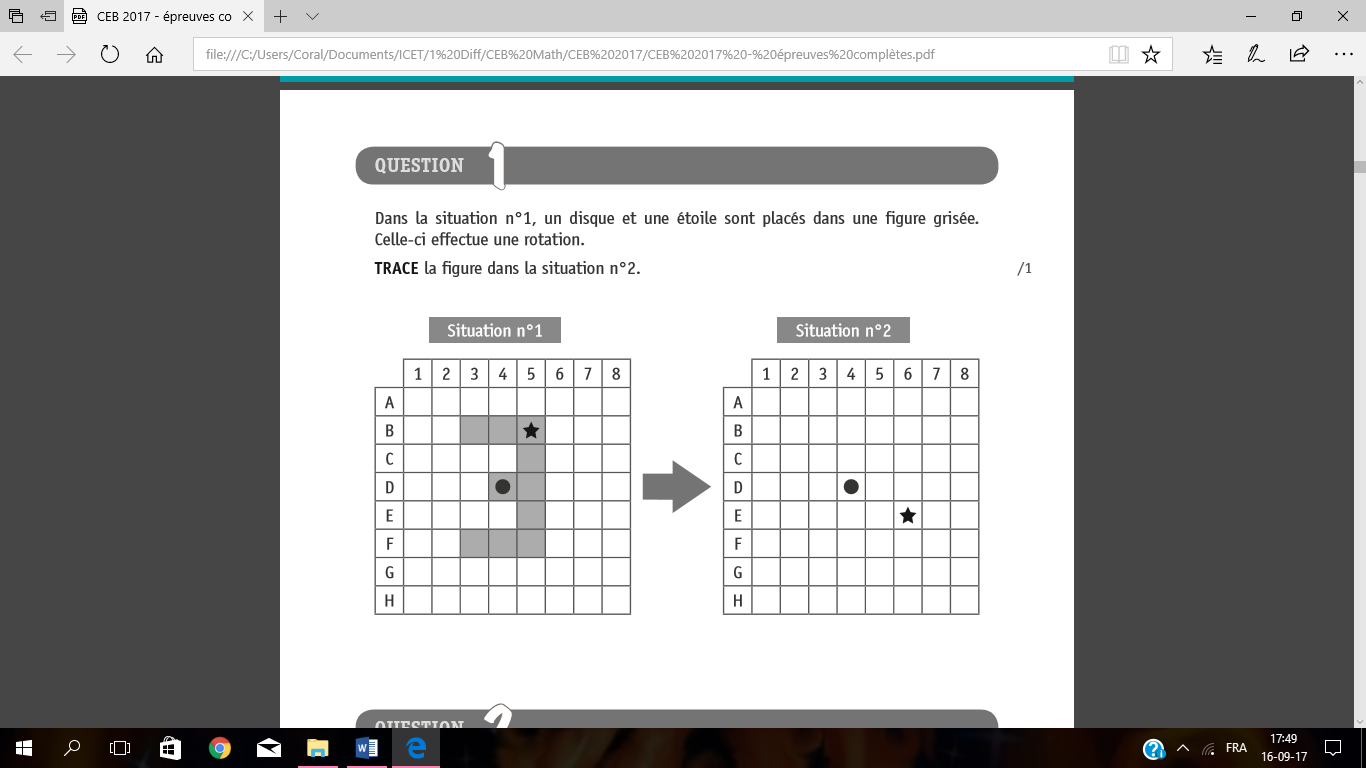 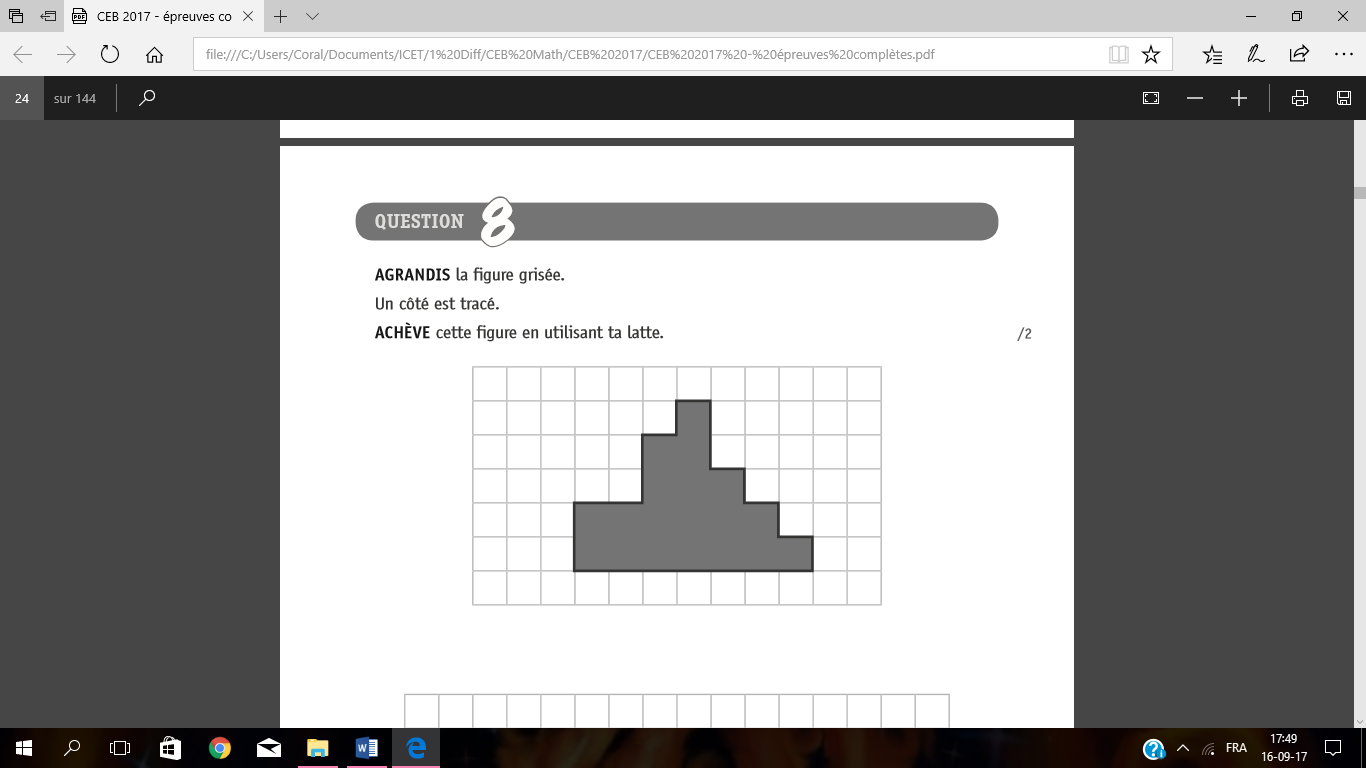 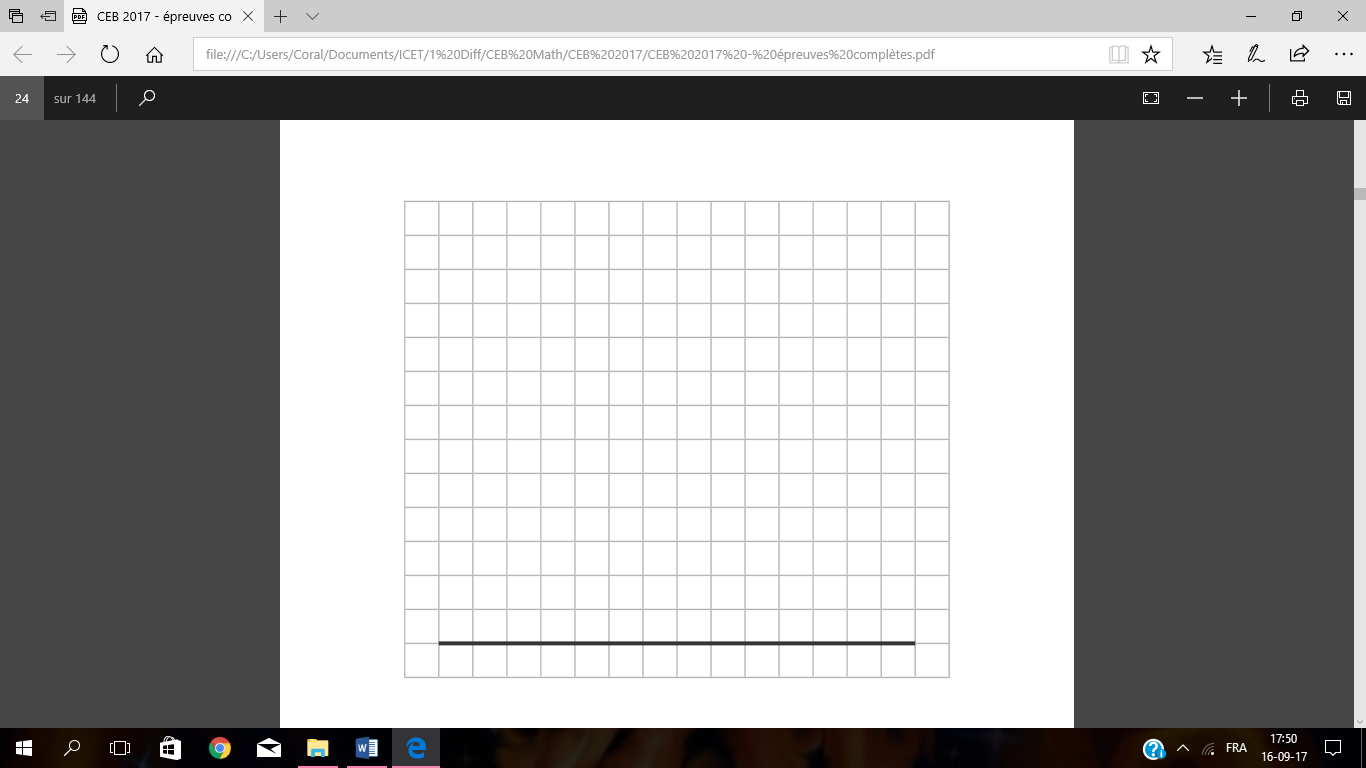 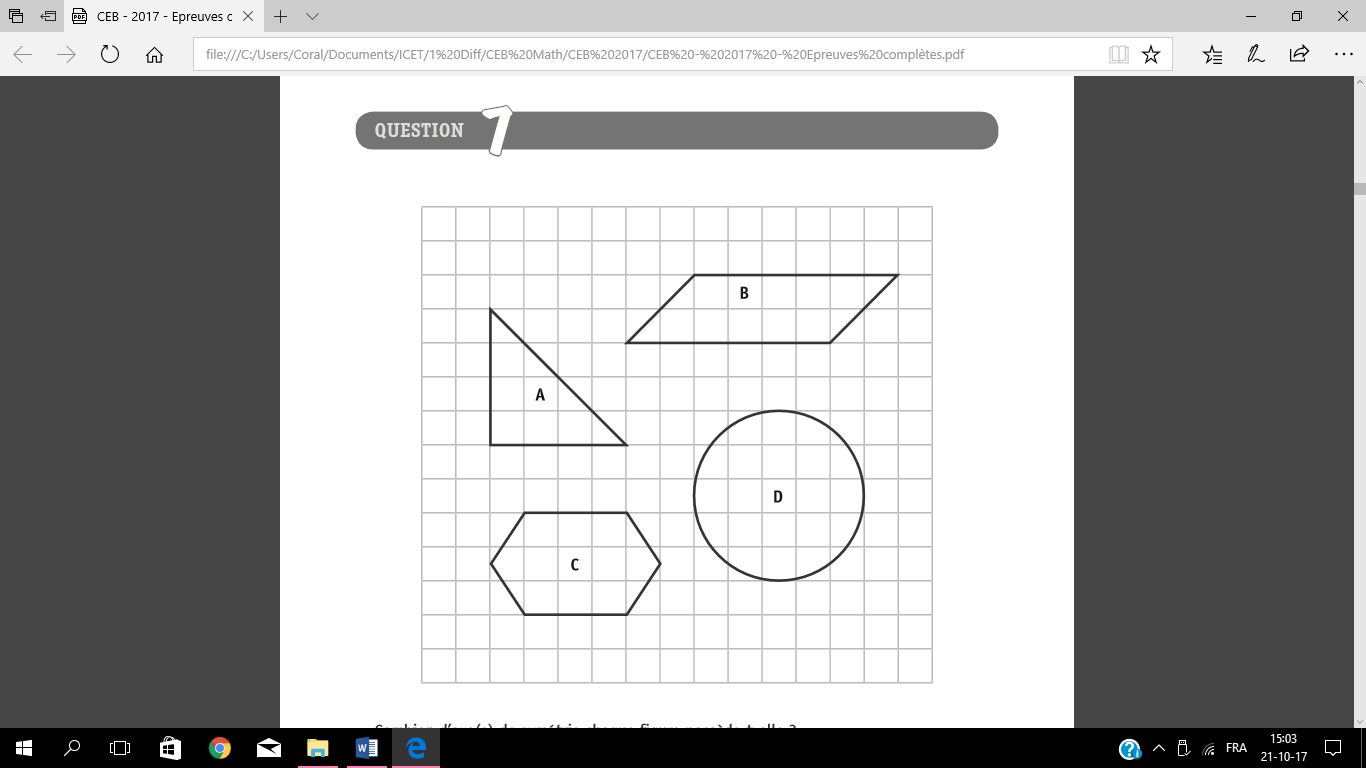 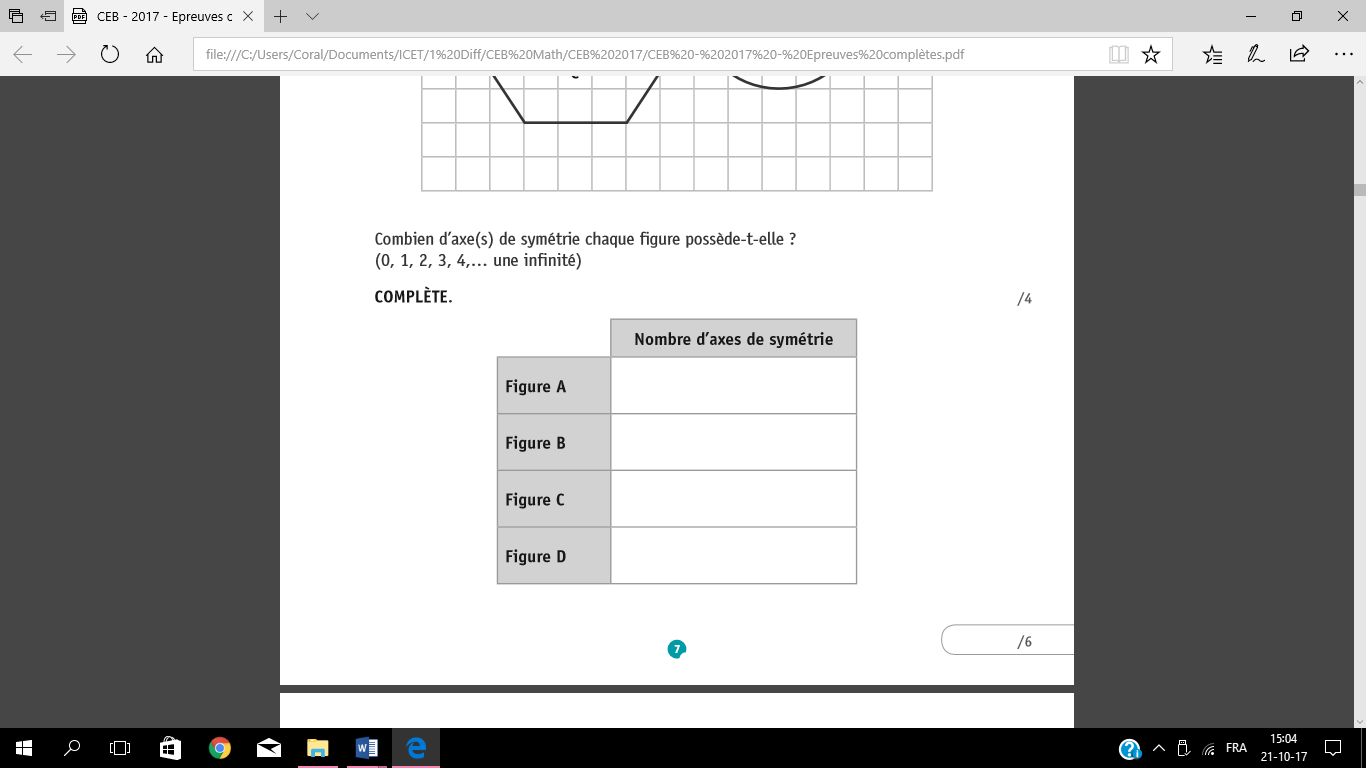 Si cela avait été ton CEB, tu aurais eu …………… /42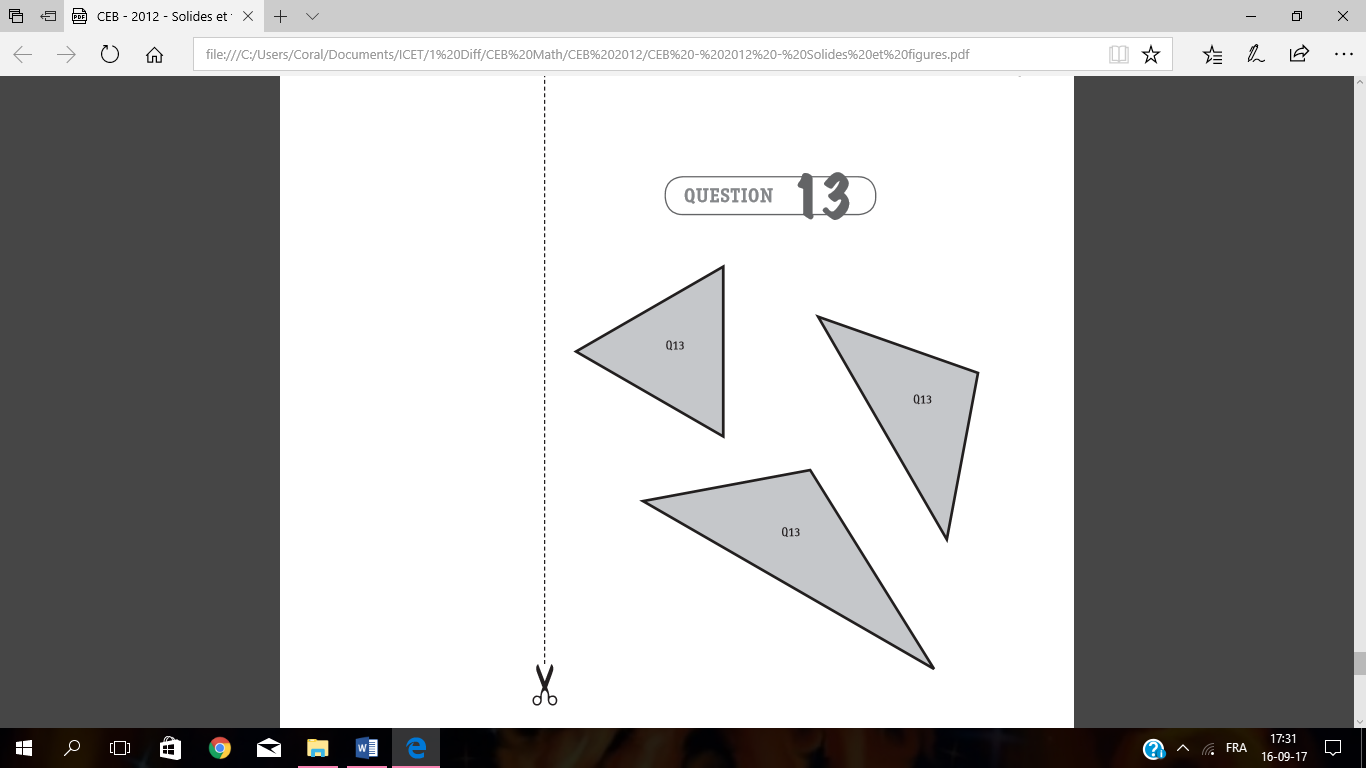 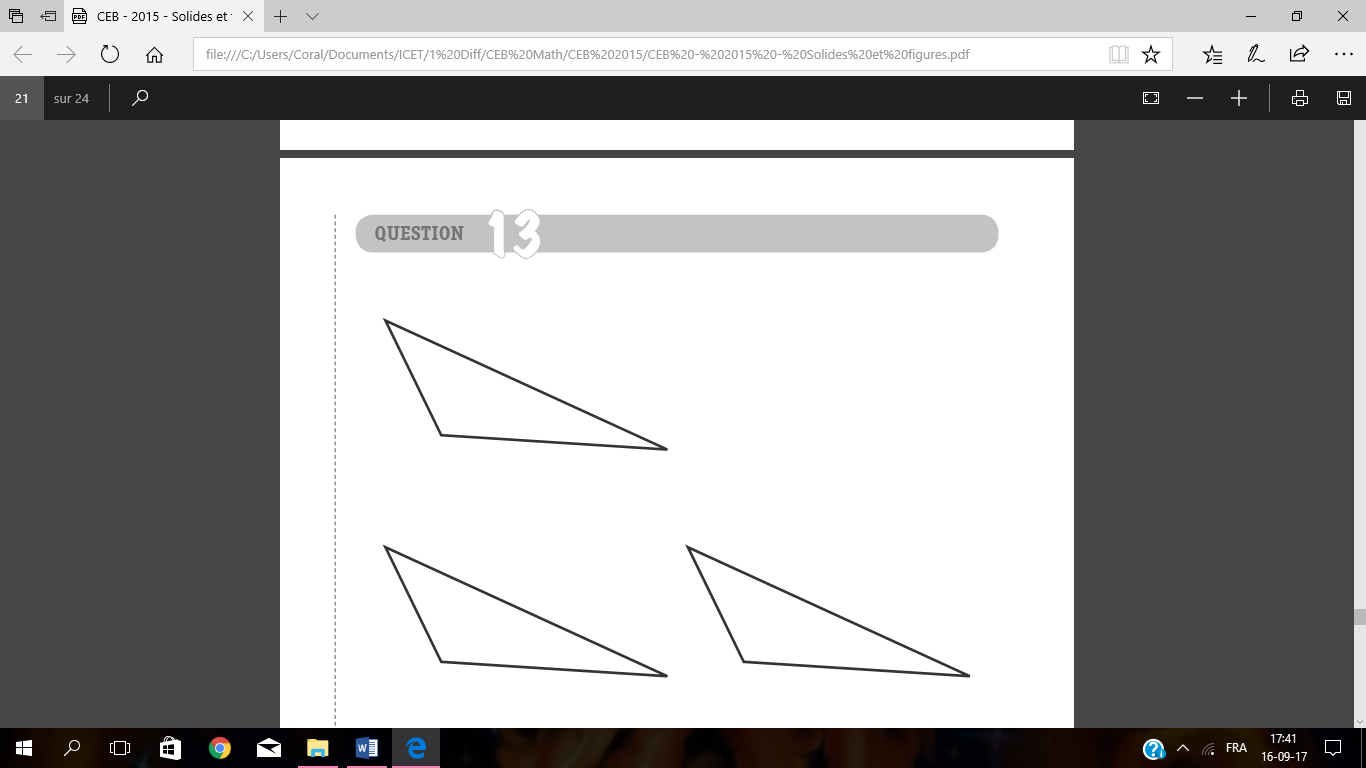 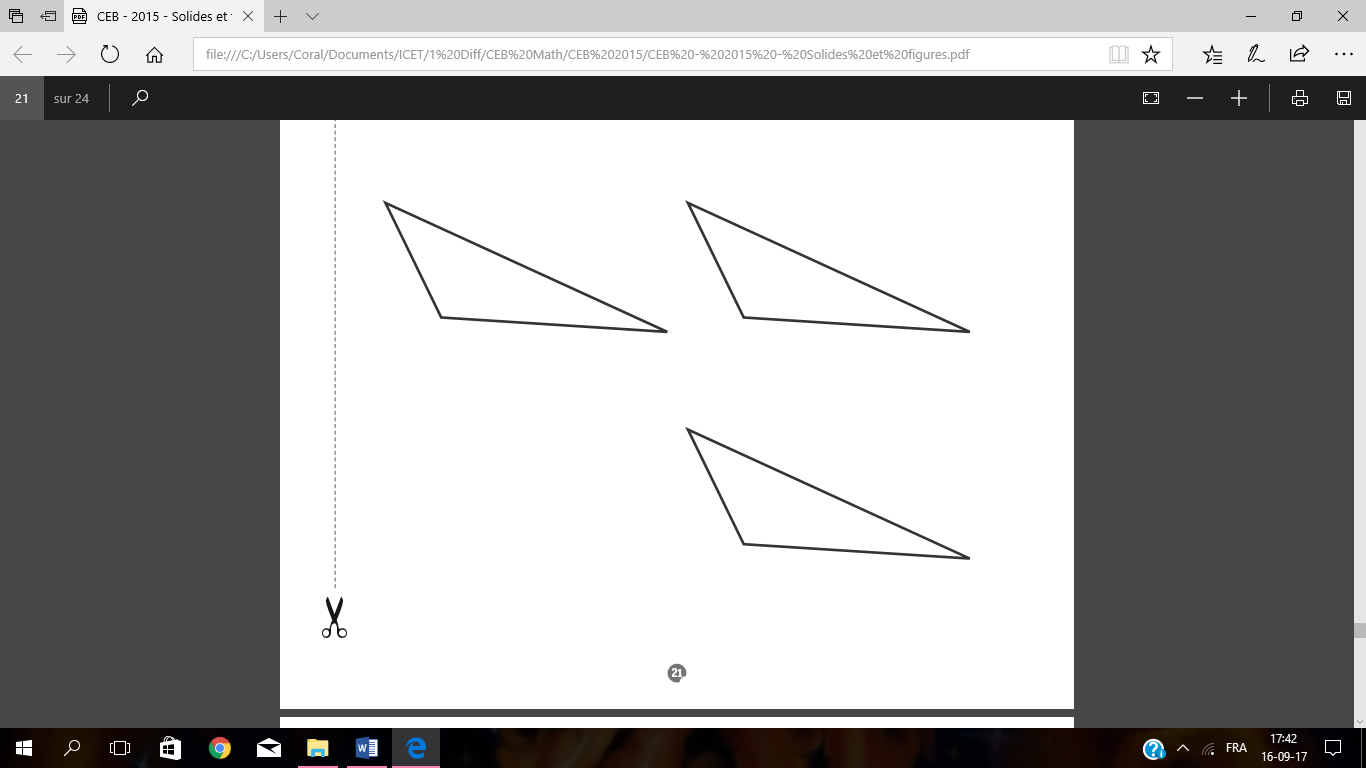 